UvodSaglasno članu 32j Zakona o nevladinim organizacijama („Sl. List Crne Gore“ br. 39/11 i 37/17), Ministarstvo javne uprave sačinilo je Izvještaj o realizaciji javnih konkursa i odobrenih projekata u skladu sa Zakonom o nevladinim organizacijama u 2022. godiniIzvještaj je sačinjen na osnovu pojedinačnih izvještaja dostavljenih od strane organa dražavne uprave obuhvaćenih Odlukom o utvrđivanju prioritetnih oblasti od javnog interesa i visine sredstava za finansiranje projekata i programa NVO u 2022. godini (“Sl. list CG” br. 12/22 i 24/22), kao i javno dostupnih podataka. Izvještaje o realizovanim konkursima nijesu dostavili sljedeći organi državne uprave: Ministarstvo ljudskih i manjinskih prava za oblasti: zaštita lica s invaliditetom, rodna ravnopravnost i zaštita i promovisanje ljudskih i manjinskih prava; Ministarstvo ekologije, prostornog planiranja i urbanizma za oblast zaštita životne sredine;Ministarstvo unutrašnjih poslova za oblasti: društvena briga o djeci i mladima, zaštita i promovisanje ljudskih i manjinskih prava, rodna ravnopravnost i zaštita lica s invaliditetom; Ministarstvo zdravlja za oblast socijalna i zdravstvena zaštita – prevencija zloupotreba droga. Podatke neophodne za sačinjavanje ovog izvještaja za prethodno navedene organe, pribavila je Direkcija za saradnju s nevladinim organizacijama, na osnovu javno dostupnih podataka (objavljenih odluka o raspodjeli na Internet stranicama ovih organa), dok podaci koji se odnose na monitoring nijesu dostupni. Ministarstvo pravde dopisom je obavijestilo da nije realizovalo javni konkurs u oblasti vladavine prava, kao ni Ministarstvo nauke i tehnološkog razvoja u oblasti nauke, dok je Ministarstvo odbrane poslalo obavještenje da nije okončalo započete javne konkurse u oblastima: evropske i evroatlanske ingtegracije i borba protiv korupcije i organizovanog kriminala u oblasti odbrane. Pored narativnog dijela, koji sadrži komparativnu analizu podataka za prethodne četiri godine, u cilju donošenja zaključaka i preporuka za unaprijeđenje stanja, Izvještaj sadrži i dva priloga: Prilog I - Primjeri uspješno sprovedenih projekata  Prilog II - Spisak finansiranih i kofinansiranih projekata NVO u 2022. godini, sačinjen od podataka organa državne uprave koji su dostavili izvještaje i javno dostupnih podataka koji su prikupljeni i obrađeni od strane Direkcije za saradnju s nevladinim organizacijama.Cilj ovog izvještaja je informisanje, presjek stanja i analiza postupka raspodjele sredstava kojima su podržani projekti i programi NVO u 2022. godini u skladu sa Zakonom. Finansiranje projekata i programa NVO iz državnog budžeta jedan je od najvažnijih oblika međusektorske saradnje, ali ujedno i pokazatelj da Vlada Crne Gore prepoznaje NVO kao ključne partnere u implementaciji javnih politika, a istovremeno predstavlja i podršku razvoju kapaciteta NVO. Izmjenama i dopunama Zakona o nevladinim organizacijama iz 2017. godine, uspostavljen je kombinovani model finansiranja, koji podrazumijeva centralizovano planiranje, i ovim procesom koordinira Ministarstvo javne uprave, odnosno decentralizovanu raspodjelu sredstava, koju vrše organi državne uprave u prioritetnim oblastima od javnog interesa za koje su nadležni. Članom 32 Zakona po prvi put je utvrđen fiksni procenat godišnjeg tekućeg budžeta za finansiranje projekata i programa nevladinih organizacija i kofinansiranje projekata i programa NVO koji su podržani iz EU fondova, koji iznosi najmanje 0,5%:Grafik broj 1: Prikaz procentualnog izdvajanja za projekte i programe NVOFinansiranje i kofinansiranje projekata i programa NVO u 2022.Odlukom o utvrđivanju prioritetnih oblasti od javnog interesa i visine sredstava za finansiranje projekata i programa NVO u 2022. godini, obuhvaćeno je 11 ministarstava i jedan organ uprave, a sredstva su raspoređena na sljedeći način:Tabela 1: Pregled ukupno opredijeljenog iznosa sredstava u skladu s Odlukom u 2022. godiniGrafik 2: Procentualni iznos opredijeljenih sredstava po organimaU 2022. godini, za finansiranje projekata i programa NVO i kofinansiranje projekata koji su podržani iz EU fondova ukupno je opredijeljen iznos od 5,050,000.00 EUR, od čega je za projekte iz oblasti od javnog interesa opredijeljeno je 3,030,000.00 EUR, odnosno 1,010,000.00 EUR za oblast zaštita lica sa invaliditetom. Za kofinansiranje projekata koji su podržani iz EU fondova opredijeljen je iznos od 1,010,000.00 EUR.Na osnovu 29 raspisanih javnih konkursa (25 za oblasti od javnog interesa,  tri u oblasti zaštite lica sa invaliditetom i jedan za kofinansiranje projekata koji su podržani iz EU fondova), u 2022. godini raspodijeljeno je ukupno 4,116,984.32 EUR, odnosno 81,52% opredijeljenih sredstava, i to:za oblasti od javnog interesa: 2,590,484.00 EUR, odnosno 85,5%,za oblast zaštita lica sa invaliditetom: 970,000.01 EUR, odnosno 96,04%, iza kofinansiranje: 556,500.31 EUR, odnosno 55,1%. Od ukupno odobrenog iznosa sredstava za finansiranje projekata i programa nevladinih organizacija i kofinansiranje podržanih projekata koji su podržani iz EU fondova u 2022. godini, ostao je neraspodijeljen iznos od 933,016.03 EUR. Od ukupno neraspodijeljenog, iznos od 453,499.69 EUR odnosi se na konkurs za kofinansiranje projekata koji su podržani iz EU fondova, a koji je ostao neraspodijeljen uslijed nedovoljnog broja dostavljenih zahtjeva od strane NVO, dok se iznos od 479,516.34 EUR odnosi na nerealizovane konkurse državnih organa, o čemu će biti detaljnije u nastavku. Grafik broj 3: Odnos opredijeljenih i raspodijeljenih sredstava u 2022. godiniU izvještajnom periodu, finansirana su 282 projekta od ukupno 693 koliko je prijavljeno, od čega je 229 finansiranih projekata u oblastima od javnog interesa od ukupno 529 koliko je prijavljeno, u oblasti zaštita lica s invaliditetom finansirana su 53 projekta od 164 prijavljenih. Odnos opredijeljenih i raspodijeljenjih sredstava u periodu od 2018. – 2022.U tabelama ispod, prikazani su podaci o ukupnom iznosu opredijeljenih i raspodijeljenih sredstava za finansiranje i kofinansiranje projekata i programa NVO u prethodnih pet godina.Tabela boj 2: Pregled ukupnog iznosa opredijeljenih i raspodijeljenih sredstava u 2018.Tabela broj 3: Pregled ukupnog iznosa opredijeljenih i raspodijeljenih sredstava u 2019.Tabela broj 4: Pregled ukupnog iznosa opredijeljenih i raspodijeljenih sredstava u 2020.Tabela broj 5: Pregled ukupnog iznosa opredijeljenih i raspodijeljenih sredstava u 2021.Tabela broj 6: Pregled ukupnog iznosa opredijeljenih i raspodijeljenih sredstava u 2022.Od početka primjene postojećeg modela finansiranja, za ove namjene, opredijeljen je iznos sredstava od 23,741,524.62 EUR, od čega je 21,090,858.59 EUR raspodijeljeno za finansiranje i kofinansiranje projekata i programa NVO, odnosno 88,84%.Grafik broj 4: Odnos ukupnog broja opredijeljenih i raspodijeljenih sredstava u periodu od 2018. – 2022.Neutrošena sredstvaPodaci upućuju na to da je od početka primjene postojećeg modela finansiranja u svakoj godini raspodjele, određeni iznos sredstava ostao neraspodijeljen. Tabela broj 7: Pregled raspodijeljenih sredstava po organima i oblastima u 2022. godiniU 2022. godini, ovaj iznos je 933,016.03 EUR, a kako je prethodno i navedeno iznos od 453,499.69 EUR odnosi se na neraspodijeljena sredstva za kofinansiranje projekata koji su podržani iz EU fondova. Sa druge strane, iznos od 479,516.34 EUR odnosi se na nerealizovane javne konkurse od strane državnih organa za oblasti od javnog interesa iz njihovih nadležnosti, i to:Ministarstvo pravde nije sprovelo javni konkurs iz oblasti vladavine prava, za koji je Odlukom bio opredijeljen iznos od 100,000.00 EUR; Ministarstvo nauke i tehnološkog razvoja nije realizovalo javni konkurs u oblasti nauke, za koji je Odlukom bio opredijeljen iznos od 80,000.00 EUR; Ministarstvo unutrašnjih poslova nije realizovalo javne konkurse u četiri od pet programiranih oblasti, odnosno: društvena briga o djeci i mladima, zaštita i promovisanje ljudskih i manjinskih prava, rodna ravnopravnost i zaštita lica s invaliditetom, čime je iznos od 160,000,00 EUR ostao neraspodijeljen; Ministarstvo odbrane nije realizovalo dva javna konkursa i to u sljedećim oblastima: evropske i evroatlanske ingtegracije i borba protiv korupcije i organizovanog kriminala u oblasti odbrane, čime je iznos od 45,000.00 EUR ostao neraspodijeljen.Sa druge strane, Uprava za bezbjednost hrane, veterinu i fitosanitarne poslove, od ukupno opredijeljenog iznosa od 150,000.00 EUR, raspodijelila je 69,355.00 EUR, odnosno 46,24%. Poređenja radi, u prethodnom izvještajnom periodu, u 2021. godinu, ukupno je ostalo neraspodijeljeno 390.149,23.00 EUR, za javne konkurse u oblastima od javnog interesa, dok je raspodijeljen cjelokupan iznos sredstava opredjeljen za kofinansiranje projekata koji su podržani EU fondova. U  2020. godini, iznos od 531,164.19 EUR, ostao je neraspodijeljen, od čega se iznos od 136,190.96 odnosi na neraspodijeljena sredstva za kofinansiranje podržanih projekata iz EU fondova. U 2019. je ostalo neraspodijeljeno  609,588.99 EUR, uključujući 537,770.93 EUR za kofinansiranje. Najveći stepen realizacije bio je u prvoj godini finansiranja i kofinansiranja projekata i programa NVO, kada je raspodijeljeno skoro 96% ukupno opredijeljenih sredstava. Postojeći (kombinovani) model finsansiranja pokazao se kao dobro rješenje iz razloga što  raspodjelu sredstava vrše organi u čijoj nadležnosti su predmetne javne politike.Programiranje U skladu sa Zakonom, organi državne uprave do 1. juna tekuće za narednu godinu, dostavljaju Ministarstvu javne uprave obrazložene prijedloge prioritetnih oblasti od javnog interesa i visine sredstava za finansiranje projekata i programa nevladinih organizacija u tim oblastima. Prijedlozi se sačinjavaju na osnovu utvrđenih strateških i planskih dokumenata i nakon sprovedenih konsultacija sa zainteresovanim nevladinim organizacijama koje djeluju u odgovarajućoj oblasti od javnog interesa.Ministarstvo dostavljene sektorske analize sagledava kroz 27 pitanja, sa posebnim fokusom na konsultativni proces i visinu sredstava, a imajući u vidu korelaciju između definisanog problema i strateških ciljeva, prepoznatih  ciljnih grupa i njihovih potreba i načina doprinosa NVO. Svim organima dostavljena su mišljenja sa detaljnim komentarima na sektorske analize i sugestije za korekciju određenih segmenata. Iako se zakon primjenjuje već pet godina, programiranje je i dalje zahtjevna faza ciklusa finansiranja i bori se sa brojnim izazovima. Kombinovani model finansiranja podrazumijeva ulogu Ministarstva kao koordinatora procesa programiranja a da su državni organi nezavisni u predlaganju oblasti od javnog intresa i raspodjeli sredstava. Organi državne uprave, dužni su da prijedloge prioritetnih oblasti od javnog interesa i visine sredstava za finansiranje projekata i programa nevladinih organizacija, usaglase sa mišljenjem Ministarstva. Objedinjene usaglašene prijedloge prioritetnih oblasti od javnog interesa i visine sredstava za finansiranje projekata i programa NVO, Ministarstvo dostavlja Vladi. Na osnovu objedinjenih predloga, Vlada do 31. jula tekuće za narednu godinu, donosi Odluku o utvrđivanju prioritetnih oblasti od javnog interesa i visine sredstava za finansiranje projekata i programa NVO za narednu godinu.Vlada Crne Gore je na sjednici od 19. januara 2022. godine donijela Odluku o utvrđivanju prioritetnih oblasti od javnog interesa i visine sredstava za finansiranje projekata i programa nevladinih organizacija u 2022. nakon što je okončan ciklus višemjesečnog programiranja, a koji je prolongirao donošenje Odluke blagovremeno zbog dinamike dostavljanja sektorskih analiza od strane organa državne uprave, kao i zahtjeva određenih NVO da se u proces programiranja uvrste određene oblasti koje nijesu ranije programirane.  Dosadašnja primjena postojećeg normativnog okvira pokazala je neophodnost izmjena i dopuna Zakona u pogledu preciziranja rokova, ali i uvođenju određenih mehanizama kojim bi se osiguralo poštovanje istih. Suprotno se negativno odražava na dinamiku realizacije projekata i pravovremeni odgovor na potrebe ciljnih grupa.Neažurnost koja se može pojaviti u svim fazama, od programiranja, preko objavljivanja javnih konkursa, do potpisivanja ugovora, a kako je vrijeme između apliciranja i sprovođenja projekata često veoma dugo, nepovoljno utiče na realizaciju ciljeva. Kao najveći izazov pokazalo se nepostojanje roka za donošenje odluka o raspodjeli sredstava. Transparentnost i inkluzivnost NVO u planiranju prioriteta osigurava kvalitet cjelokupnog procesa, međutim, postoji prostor za unaprjeđenje kako bi efekti konsultacija bili veći.Takođe, postoji potreba i za većim promovisanjem konkursa čime bi se postigla i veća konkurencija i unaprjeđenje kvaliteta prijavljenih projekata. Preporučuje se da organi organizuju neki vid info sesija na kojem će se predstaviti postupak i ciljevi konkursa i dati sva potrebna pojašnjenja svim zainteresovanim stranama (prije svega ciljnim grupama i NVO). Preporuka je da se pripreme i objave uputstva za aplikante, što do sada nije bila praksa. U vezi sa navedenim, Ministarstvo javne uprave, uz podršku projekta “Tehnička podrška Vladi za jačanje saradnje sa civilnim društvom Crne Gore“ kreiralo je portal www.sveonvo.me u cilju centralnog mjesta na kojem bi sva pitanja od značaja za saradnju sa NVO i njihovo djelovanje, uključujući i finansiranje projekata i programa NVO bila dostupna na jednom mjestu. Na pomenutoj internet stranici će se objavljivati sve sektorske analize, izvještaji o konsultacijama, odluke o utvrđivanju prioritetnih oblasti od javnog interesa, odluke o raspodjeli sredstava, liste nezavisnih procjenjivača i drugi važni podaci. Dostupnost svih dokumenata i rokova na jednom mjestu obezbijediće veću transparentnost i odgovornost svih uključenih aktera. Takođe, na ovaj portal je migriran i sadržaj portala www.finansiranjenvo.me, na kojem su se nalazili podaci o podržanim projektima i programima NVO iz javnih izvora od 2009. godine do danas.Zakon o nevladinim organizacijama je uredio da na prijedloge organa o prioritetnim oblastima i iznosima potrebnih sredstava, Ministarstvo daje mišljenje i u odnosu na to da li su konsultacije sa zainteresovanim NVO sprovedene u skladu sa propisima kojima se uređuje učešće javnosti u kreiranju javnih politika. S tim u vezi, potrebno je da fokus izvještaja o sprovedenim konsultacijama bude na kvalitetu, odnosno na način da se detaljno obrazlože odgovori na sve dostavljene predloge od strane NVO. S druge strane, nameće se pitanje dovoljne informisanosti i uopšte motivisanosti NVO da učestvuju u procesu konsultovanja, budući da bi njihovo učešće trebalo biti veće. Takođe, bilo bi uputno da organi sačine i objave okviran plan javnih konsultacija, kako bi zainteresovane NVO bile u mogućnosti da aktivno participiraju uz pravovremenu pripremu.Treba imati u vidu da priprema sektorskih analiza ne treba da pređe u rutinu već da naučene lekcije iz prethodnih ciklusa finansiranja treba da se odraze na sektorske analize i da ih unaprijede.Takođe, postoji potreba da se podigne svijest o mogućnostima koje finansiranje pruža i organima koji prepoznaju interes da probleme iz svoje nadležnosti rješavaju zajedno sa NVO koje djeluju u datoj oblasti, kao i potreba za obukama za one organe koji do sada nisu imali iskustva u ovome. U skladu sa navedenim, Ministarstvo javne uprave, uz podršku gore pomenutog projekta, pripremilo je jedinstveni Program obuka namijenjen zaposlenima u državnoj upravi, koji se bave poslovima finansiranja projekata i programa NVO, prvenstveno članovi komisija za raspodjelu sredstava i zaposlenima koji su podrška komisijama. Takođe, programom su predviđene i obuke za kontakt osobe za saradnju s NVO iz ministarstava, kao i obuke za nezavisne procjenjivače sa liste koju utvrđuje Ministarstvo javne uprave. Takođe, u skladu s navedenim programom, na osnovu javnog poziva, selektovani su i treneri, pa su se stekli svi uslovi da proces obuka otpočne, u saradnji s nadležnim organom, Upravom za ljudske resurse. Kada je u pitanju programiranje prioritetnih oblasti u 2022. godini, 11 ministarstava i jedan organ uprave programirali su 17 prioritetnih oblasti od javnog interesa u okviru sopstvenih nadležnosti. U odnosu na prethodne izvještajne periode, ovaj broj se nije značajno mijenjao, pa je u 2018. godini broj programiranih oblasti bio 18, u 2019. i 2020. godini 20, a u 2021. godini 17.Grafik broj 5: Programirane oblasti po godinama     Konkursi i odluke Nakon faze programiranja, sprovođenje konkursa je druga složena faza finansiranja projekata i programa NVO. Izazovi koji se javljaju od objave konkursa do potpisivanja ugovora su brojni i kreću se od tehničkih do suštinskih.U toku 2022. godine, realizovano je 29 javnih konkursa za raspodjelu sredstava za projekte i programe NVO (25 u oblastima od javnog interesa, tri u oblasti zaštita lica sa invaliditetom i jedan za kofinansiranje projekata i programa NVO podržanih iz fondova EU).                      Grafik broj 6: Broj sprovedenih javnih konkursaTakođe, treba uzeti u obzir ranije navedeni podatak da javni konkursi za sve programirane oblasti od javnog interesa nijesu pokrenuti ili su pokrenuti a nijesu okončani, što je ukupno još osam javnih konkursa. Komisije za raspodjelu sredstavaDecentralizovanu fazu finansiranja projekata i programa nevladinih organizacija u određenoj prioritetnoj oblasti od javnog interesa sprovodi nadležni organ, odnosno komisije za raspodjelu sredstava za projekte i programe nevladinih organizacija. Komisije obrazuje organ državne uprave nadležan za tu oblast i iste čine predsjednik i dva člana, od kojih su predsjednik i jedan član državni službenici u tom organu, a drugi član je predstavnik nevladinih organizacija koje djeluju u određenoj prioritetnoj oblasti od javnog interesa.Izbor predstavnika nevladinih organizacija u komisiju vrši se u skladu sa Uredbom o izboru predstavnika NVO u radna tijela organa državne uprave i sprovođenju javne rasprave u pripremi zakona i strategija (“Sl. List CG” 41/18) . Neblagovremeno objavljivanje javnog poziva za izbor predstavnika NVO u komisiji takođe je jedan od izazova koji mogu prolongirati cjelokupan proces. Ovo je još jedno od pitanja koje je potrebno dodatno urediti na način da se precizira rok za objavu javnog poziva za izbor predstavnika NVO.Predstavnik nevladinih organizacija u komisiji ne može učestvovati u odlučivanju o prijavi na javni konkurs, koju je podnijela nevladina organizacija koja ga je predložila za predstavnika u komisiji. U cilju boljeg razumijevanja odredbi Zakona o nevladinim organizacijama i u skladu sa istim donijetih podzakonskih akata, 2018. godine je izrađen Priručnik za primjenu pravnog okvira za finansiranje projekata i programa nevladinih organizacĳa iz javnih izvora.Uzimajući u obzir činjenicu da zakonom nije predviđeno donošenje pravila rada komisija, sastavni dio Priručnika je između ostalog i pomoćni obrazac Pravila rada komisije, koji sadrži i formulaciju izjave o nepristrasnosti u radu i nepostojanju sukoba interesa predsjednika i članova Komisije u odnosu na određeni projekat/program. U 2022. godini, formirano je 28 komisija za raspodjelu sredstava po osnovu javnih konkursa za oblasti od javnog interesa, kao i jedna Komisija za procjenu prihvatljivosti zahtjeva za kofinansiranje EU projekata, koju su činila tri člana, predstavnika Ministarstva javne uprave.        Nezavisni procjenjivačiBodovanje projekata i programa, u skladu sa Zakonom, vrše nezavisni procjenjivači sa liste koju, na osnovu javnog poziva, utvrđuje Ministarstvo javne uprave. Lista se objavljuje na internet stranici ovog organa i portalu eUprava.  Shodno kompetencijama, a u skladu sa oblastima u kojima se raspisuje konkurs, organi biraju nezavisne procjenjivače sa utvrđene liste. Ministarstvo nastavlja da ulaže napore u sprovođenju potrebnih provjera nezavisnih procjenjivača, međutim, postoji potreba da Zakon prepozna procedure za provjeru kao i veći stepen razmjene podataka između nadležnih organa po službenoj dužnosti.Lista nezavisnih procjenjivača za 2022. godinu utvrđena je na osnovu Zakona i Uredbe o finansiranju projekata i programa nevladinih organizacija u oblastima od javnog interesa. Broj procjenjivača na utvrđenoj listi bio je 30, nakon raspisana dva javna poziva Grafik broj 7: Broj nezavisnih procjenjivača na utvrđenim listama, po godinamaMeđutim, broj zainteresovanih kandidata je nedovoljan, što zbog restriktivnih uslova, mogućeg uticaja na njihov rad, kao i ograničavanja naknade, koje takođe može biti demotivišuće. ProgramiIako Zakon o nevladinim organizacijama predviđa mogućnost finansiranja programa, oni do sada nisu zaživjeli, iako za to postoji interes i NVO i društva.Po zakonu, program predstavlja dugoročni plan razvoja organizacije i sprovođenja aktivnosti u definisanim oblastima, u periodu koji nije duži od tri godine. S tim u vezi, bilo bi poželjno urediti  kako bi funkcionisalo buduće finansiranje programa, koji dio sredstava bi se izdavajao za iste, a takođe urediti i način parcijalnog (godišnjeg) finansiranja.Prijavljeni i finansirani projekti u oblastima od javnog interesa i oblasti zaštita lica s invaliditetomBroj prijavljenih i finansiranih projekata varirao je u pethodnim godinama, pa je u odnosu na 260 projekata, koliko je podržano u 2018. godini, odnosno 318 u 2019. godini, broj projekata porastao na 326, koliko ih je podržano u 2020. godini, odnosno 273 u 2021. godini. U izvještajnom periodu od ukupnog broja prijavljenih projekata 668 finansirana su 282 projekata. Grafik broj 8: Odnos broja prijavljenih i finansiranih projekata po oblastimaPrijavljeni projekti – Pregled po organima i oblastima od javnog interesa i oblasti zaštita lica s invaliditetomMinistarstvu pravde, ljudskih i manjinska prava, dostavljen je najveći broj projektnih predloga, za ukupno dvije oblasti od javnog interesa (tri konkursa u oblasti zaštite i promovisanja ljudskih i manjinskih prava i jedan u oblasti rodne ravnopravnosti), kao i za oblast zaštita lica sa invaliditetom, ukupno 206. Tabela broj 8. Prikaz broja prijavljenih projekata po organima u 2022. Podržani projekti za oblasti od javnog interesa, oblast zaštita lica s invaliditetom Tokom 2022. godine iz državnog budžeta Crne Gore finansirano je 282 projekata, od ukupno 668 prijavljena. Najviše odobrenih projekata je iz oblasti zaštite i promovisanja ljudskih i manjinskih prava (60), zatim zaštite lica sa invaliditetom (53), pa zaštite životne sredine (40). Sa druge strane, najmanji broj finansiranih projekata je iz sljedećih oblasti: zaštita potrošača (5), digitalizacija (6) i zaštita dobrobiti životinja (7). Grafik broj 9: Pregled broja finansiranih projekata po oblastima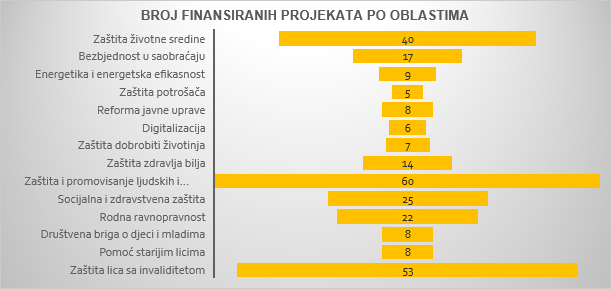 Raspon finansijske podrškeKada su u pitanju vrijednosti pojedinačnih projekata, iste se kreću u raspnu od od 1,850.00 EUR do 32,800.00 EUR. Finansiranje projekata manje vrijednosti otvara pitanja njihove svrsishodnosti, uticaja i efekata njihove realizacije. Treba razmotriti razrješavanje problema malih grantova time što će se ohrabriti ili učiniti obaveznim uključivanje partnerskih organizacija na projektima, naročito iz različitih geografskih regija.Grafik broj 10: Raspon raspodijeljenih sredstava po organimaNajveći iznos sredstava za jedan projekat raspodijelilo je Ministarstvo rada i socijalnog staranja (32,800.00 EUR) za oblast zaštita lica sa invaliditetom, dok je najmanjim iznosom podržan projekat od strane Uprave za bezbjednost hrane, veterinu i fitosanitarne poslove i to iz oblasti zaštite zdravlja bilja (1,850.00 EUR).Grafik broj 11: Raspon finansiranih projekata po oblastima u 2022. godiniNa osnovu prikazanog, najviše sredstava se izdvaja za oblast zaštita lica sa invaliditetom, za koju je ujedno i pristigao najveći broj projektnih prijedloga, a u ovoj oblasti finansiran je i najveći broj projekata i dodijeljen najveći iznos po pojedinačnom projektu. Grafik broj 12: Najmanji i najveći iznos za podržane projekte u 2022. godiniNajveći i najmanji iznos raspodijeljenih sredstava po regijamaKada je u pitanju raspodjela sredstava za projekte nevladinih organizacija po regijama, najmanjim iznosom sredstava finansiran je projekat sjeverne regije (1.850.00 eura) u oblasti zaštite zdravlja bilja, dok su najvećim iznosom finansirana dva projekta iz centralne regije (32.800.00) iz oblasti zaštita lica s invaliditetom.Grafik broj 13: Broj NVO koje su realizovale projekte po reagijama i oblastima u 2022. godiniGrafik broj 14: Broj finansiranih projekata po regijama u 2022. godiniNajviše projekata podržano je u centralnoj regiji (177), zatim u sjevernoj (82), dok je najmanje podržanih u južnoj regiji (23).Grafik broj 15: Ukupan broj NVO koje su realizovale projekte u 2022. godiniU 2022. godini, najviše prodržanih projekata sprovele su NVO iz centralne regije i to 83 od ukupno 131 NVO koliko ih je realizovalo projekte u sve tri regije, što predstavlja 63,36%, u sjevernoj regiji ovaj broj je 31, odnosno 23.66%, dok je namanje NVO iz južne regije koje su realizovale projekte u prethodnoj godini, njih 17, odnosno 12.98%. Ukupno 282 projekta za oblasti od javnog interesa i oblast zaštite lica s invaliditetom, realizovalala je 131 NVO, što upućuje na to da je više NVO realizovalo veći broj projekata, odnosno: 72 NVO realizovale su po jedan projekat;22 NVO realizovale su po dva projekta;18 NVO realizovale su po tri projekta;četiri NVO realizovale su po četiri projekta;šest NVO realizovalo je po pet projekata;pet NVO realizovalo je po šest projekata;jedna NVO realizovala je sedam projekata;jedna NVO realizovala je devet projekata;dvije NVO realizovale su po 10 projekata.Takođe, NVO koje su realizovale najveći broj projekata dolaze iz sjeverne regije. Grafik broj 16: Ukupan iznos raspodijeljenih sredstava po regijama u 2022. godiniU centralnoj regiji, raspodijeljen je najveći iznos sredstava ukupno 2,496,956.19 EUR, u sjevernoj je raspodijeljeno 772,904.09 EUR, dok je najmanji iznos raspodijeljen u južnoj regiji, svega 290,623.38 EUR.  Od ukupno 25 opština u Crnoj Gori, podržani su projekti NVO iz 16 opština i to: šest opština iz sjeverne regije, pet iz centralne i pet iz južne reagije.Tabela broj 9: Pregled raspodijeljenih sredstava po opštinama Najveći dodijeljeni iznos sredstava je za projekate NVO iz Glavnog grada, ukupno 146 projekata u iznosu od 2,114,923.5 EUR, dok je najmanje projekata dodijeljeno u opštinama Žabljak, Herceg Novi i Plav. Od svih opština u kojima će se realizovati projekti, najmanji ukupni iznos je opredijeljen za projekte NVO iz opštine Plav i iznosi 7.200,00 EURTabela broj 10: Iznos sredstava raspodijeljenih po oblastima i  organima u 2022. godiniPraćenje uspješnosti realizacije projekata i programa NVOPoslednja faza ciklusa finansiranja je praćenje uspješnosti realizacije podržanih projekata.  U ovom procesu, postoje brojni izazovi koji su prije svega usmjereni na nedovoljne kadrovske kapacitete, ali i zahtjevnost i obim poslova koji podrazumijevaju poslovi programskog i finansijskog monitoringa. Praćenje uspješnosti realizacije projekata, dominantno se vrši na osnovu izvještaja koje dostavljaju NVO (dinamika se utvrđuje ugovorom), dok su preporučene terenske posjete  nedovoljno zastupljene, uzimajući u obzir značaj istih za cjelokupan proces. U 2022. godini, od sedam organa koji su dostavili izvještaje o finansiranju projekata i programa NVO u 2022. godini, terenske posjete vršila je samo Uprava za bezbjednost hrane, veterinu i fitosanitarne poslove, za podržane projekte u oblasti zaštite dobrobiti životinja i zaštite zdravlja bilja, ukupno dvije terenske posjete. Takođe, istom organu, izvršeni su povraćaji neutrošenih sredstava za oblast dobrobiti životinja 2,093,10 EUR, kao i dva povraćaja neutrošenih sredstava u oblasti zaštita zdravlja bilja u ukupnom iznosu od 28,63 EUR. Imajući u vidu izazove koji se mogu pojaviti u periodu implementacije projekata, preporučuje se da se terenske posjete vrše u kontinuitetu, po mogućnosti u više faza realizacije projekata kako bi se pospješilo efikasnije i efektivnije sprovođenje istih od strane NVO.Međutim, treba imati u vidu da kroz konkurse može biti podržan i veliki broj projekata, što utiče kako na sprovođenje tako i na učestalost terenskih posjeta. Kvalitetno praćenje projekata otežano je i činjenicom da članovi komisija iz redova državnih organa obavljaju i druge, redovne poslove pa se ovim poslovima objektivno teško mogu posvetiti u punom kapacitetu. Monitoring projekata NVO ne treba razumijeti samo kao postupak u pravcu kontrole već i potrebu da se analizom rada daju preporuke za unaprjeđenje realizacije projekata a sve u cilju postizanja većih efekata. Sa druge strane, uočljivo je da postoji prostor za unaprjeđenje transparentnosti projekata koje sprovode NVO iz javnih sredstava i s tim u vezi bilo bi poželjno da NVO objave podatke o podržanim projektima: naziv projekta, planirane i sprovedene aktivnosti, i ukupan iznos sredstava, na svojim internet stranicama. S obzirom na to  da se na godišnjem nivou ulažu značajna sredstva, potrebno je izvršiti analizu stvarnog uticaja podržanih projekata u predmetnim oblastima. S tim u vezi, Ministarstvo je u 2020. godini razvilo Metodologiju mjerenja uticaja projekata i programa NVO podržanih iz javnih izvora, ista je javno dostupna a dostavljena je i svim ministarstvima. Kako je za procjenu stvarnog uticaja rezultata projekata potrebno da prođe izvjesno vrijeme od okončanja njihove realizacije, postoje uslovi da organi sprovedu ovaj postupak za neke od prethodno okončanih  projekata. Sastavni dio Metodologije je i obrazac monitoringa usmjeren na rezultate.Kofinansiranje Uredbom o postupku i načinu kofinansiranja projekata i programa nevladinih organizacija podržanih iz fondova Evropske unije, propisano je da se sredstva obezbjeđuju u iznosu do 100% ugovorom utvrđenog obaveznog učešća NVO na projektima i programima za koje je podnijet zahtjev za kofinansiranje, a koja se realizuju u tekućoj godini, sve do utroška iznosa utvrđenim Zakonom za ovu namjenu.Za kofinansiranje projekata koji su podržani iz EU fondova u 2022. godini je opredijeljeno je 1,010,000,00 EUR od čega je iznos od 556,500,31 EUR raspodijeljen, a istim je kofinansirano ukupno 47 projekata i na ovaj način dat doprinos unaprijeđenju stanja u velikom broju oblasti. U izvještajnom periodu, preostalo je neraspodijeljeno 453,499,69 EUR, uslijed činjenice da nije bilo zahtjeva za kofinansiranje od strane NVO koji su ispunili uslove javnog konkursa.Najveći iznos koji je dodijeljen za jedan projekat je 51,988,00 EUR, dok je najmanji dodijeljeni iznos 702,00 EUR.Grafik broj 17: Broj prijavljenih i kofinansiranih projekata u periodu 2018. – 2022.U izvještajnoj godini, od ukupno 53 zahtjeva za kofinansiranje podržanih EU projekata, finansirano je njih 47. U 2021. godini raspodijeljen cjelokupan iznos sredstava i istim iznosom je kofinansirano 25 projekata. U odnosu na 2020. godinu, kada je finansirano ukupno 48 projekata u odnosu na 60 zahtjeva, dok je procenat raspodjele iznosio 86,39%. U 2019. godini, prijavljeno je ukupno 40, a kofinansirano 23 projekta. Ujedno u ovoj godini, uslijed nedovoljnog broja zahtjeva koji su ispunili propisane kriterijume za dodjelu sredstava, preostao je iznos od 537.770,93 EUR, pa je u ovoj godini zabilježen najmanji procenat raspodjele, svega 40.95%. U prvoj godini kofinansiranja (2018) raspodijeljen je cjelokupan iznos sredstava opredijeljenih za ove namjene.  Grafik broj 18: Raspodijeljena sredsta za period 2018.-2022. u %Važno je napomenuti da je Zakonom utvrđen fiksni procenat sredstava za kofinansiranje podržanih EU projekata koji iznosi minimum 0,1% godišnjeg Zakona o budžetu države, tako da ukoliko postoji veći broj projekata koji zahtijevaju ovaj vid podrške, postoji javni interes da Vlada opredijeli i dodatna sredstva, preko zakonskog minimuma. Interes države Crne Gore i društva je da civilno društvo sprovodi što veći broj projekata i što raznovrsnije projekte uz podršku Evropske unije jer se time doprinosi razvoju zemlje i društva. Zato je podrška Vlade od najvećeg značaja te se preporučuje da se postojeća odredba kojom se propisuje da se sredstva u ove namjene raspoređuju do njihovog utroška, revidira. PreporukeU skladu sa ocjenom stanja i prepoznatim izazovima, u narednom periodu je potrebno preduzeti određene radnje kako bi se implementacija Zakona u ovom segmentu učinila što efikasnijom i efektivnijom, do novih izmjena Zakona, koje su u toku.U skladu s donijetim strateškim i planskim dokumentima, razmotriti mogućnost da se programiraju dodatne oblasti od javnog interesa. Neophodnost objavljivanja javnih konkursa u Zakonom propisanim rokovima od strane organa koji su obuhvaćeni godišnjom Odlukom o utvrđivanju prioritetnih oblasti od javnog interesa i visine sredstava za finansiranje projekata i programa NVO.Pokrenuti postupak mjerenja uticaja projekata i programa NVO podržanih iz javnih izvora u skladu s Metodologijom.Kako učešće NVO u procesu konsultovanja nije na očekivanom nivou, potrebno je raditi na povećanju stepena njihove informisanosti, ali i motivacije. Postoji potreba i za većim promovisanjem konkursa čime bi se postigla i veća konkurencija i unaprjeđenje kvaliteta prijavljenih projekata.Izmjenama postojećeg Zakona, preciznije utvrditi krajnji rok za objavu javnog poziva za izbor predstavnika NVO koji bi važio za sve organe kao i rok za donošenje Odluke o raspodjeli sredstava. Preporučuje se da se formira neformalna mreža članova komisije kako bi članovi i tokom godine mogli razmjenjivati informacije i konsultovati se oko spornih pitanja.  Donošenjem Programa obuka i selekcijom predavača, stekli su se svi uslovi da se proces obuka sprovodi kontinuirano, shodno potrebama.Sve komisije treba da steknu znanja i vještine za monitoring-orijentisan-na-rezultate (ROM) a takođe i za analizu predloženih budžeta kao i reviziju utroška sredstava, samim tim, preporučuje se sprovođenje terenskih posjeta. Preporučuje se finansiranje višegodišnjih programa u oblastima u kojima postoji potreba za kontinuiranom realizacijom aktivnosti.PRILOG I - PRIMJERI USPJEŠNO SPROVEDENIH PROJEKATA    OPŠTI PODACI     PODACI O PROJEKTU     OPIS REZULTATA PROJEKTA(Jednostavan,  jasan opis s naglaskom na konkretne potrebe, rješenja, postignuća, uz navođenje imena i   brojeva)    OPŠTI PODACI     PODACI O PROJEKTU     OPIS REZULTATA PROJEKTA     (Jednostavan,  jasan opis s naglaskom na konkretne potrebe, rješenja, postignuća, uz navođenje imena i   brojeva)    OPŠTI PODACI     PODACI O PROJEKTUOPIS REZULTATA PROJEKTA(Jednostavan,  jasan opis s naglaskom na konkretne potrebe, rješenja, postignuća, uz navođenje imena i   brojeva)     SLIKOVNA/GRAFIČKA PREZENTACIJA:     (oslobođeno od  autorskih prava)    OPŠTI PODACI     PODACI O PROJEKTUOPIS REZULTATA PROJEKTA (Jednostavan,  jasan opis s naglaskom na konkretne potrebe, rješenja, postignuća, uz navođenje imena i   brojeva)     SLIKOVNA/GRAFIČKA PREZENTACIJA:     (oslobođeno od  autorskih prava)    OPŠTI PODACI     PODACI O PROJEKTU     OPIS REZULTATA PROJEKTA(Jednostavan,  jasan opis s naglaskom na konkretne potrebe, rješenja, postignuća, uz navođenje imena i   brojeva)    OPŠTI PODACI     PODACI O PROJEKTU     OPIS REZULTATA PROJEKTA (Jednostavan,  jasan opis s naglaskom na konkretne potrebe, rješenja, postignuća, uz navođenje imena)PRILOG II - SPISAK FINANSIRANIH I KOFINANSIRANIH PROJEKATA NVO U 2022.__________________________________________________________________________________MINISTARSTVO PRAVDE, LJUDSKIH I MANJINSKIH PRAVA__________________________________________________________________________________MINISTARSTVO ZDRAVLJA___________________________________________________________________________________________________________________________________________________________________MINISTARSTVO EKOLOGIJE, PROSTORNOG PLANIRANJA I URBANIZMA__________________________________________________________________________________MINISTARSTVO UNUTRAŠNJIH POSLOVA__________________________________________________________________________________MINISTARSTVO JAVNE UPRAVE_________________________________________________________________________________MINISTARSTVO KAPITALNIH INVESTICIJA__________________________________________________________________________________MINISTARSTVO POLJOPRIVREDE, ŠUMARSTVA I VODOPRIVREDE__________________________________________________________________________________MINISTARSTVO FINANSIJA I SOCIJALNOG STARANJA__________________________________________________________________________________MINISTARSTVO EKONOMSKOG RAZVOJA I TURIZMA___________________________________________________________________________UPRAVA ZA BEZBJEDNOST HRANE, VETERINU I FITOSANITARNE POSLOVE__________________________________________________________________________________KOFINANSIRANJE – MINISTARSTVO JAVNE UPRAVERaspodijeljeno za oblasti od javnog interesaRaspodijeljenjo za oblast zaštita lica s invaliditetomUkupnoMinistarstvo pravde, ljudskih i manjinskih prava1,130,000.00460,000.001,590,000.00Ministarstvo prosvjete, nauke, kulture i sporta – Ministarstvo nauke i tehnološkog razvoja80,000.0080,000.00Ministarstvo ekonomsog razvoja40,000.0040,000.00Ministarstvo finansija i socijalnog staranja650,000.00430,000.001,080,000.00Ministarstvo kapitalnih investicija220,000.0080,000.00300,000.00Ministarstvo ekologije, prostornog planiranja i urbanizma120,000.00120,000.00Ministarstvo javne uprave, digitalnog društva i medija210,000.00210,000.00Ministarstvo zdravlja175,000.00175,000.00Ministarstvo unutrašnjih poslova160,000.0040,000.00200,000.00Ministarstvo poljoprivrede, šumarstva i vodoprivrede50,000.0050,000.00Ministarstvo odbrane45,000.0045,000.00Uprava za bzbjednost hrane, veterinu i fitosanitarne poslove150,000.00150,000.00Ukupno3,030,000.001,010,000.004,040,000.002018.2018.OPREDIJELJENO u EURRASPODIJELJENO u EURoblasti od javnog interesa (0.3%)2,728,886.382,542,138.44zaštita lica sa invaliditeom (0.1%)850,905.35850,905.35kofinansiranje (0.1%)852,273.04852,273.04UKUPNO4,432,064.774,245,316.832019.2019.OPREDIJELJENO u EURRASPODIJELJENO u EURoblasti od javnog interesa (0.3%)2,763,045.38269,1228.69zaštita lica sa invaliditeom (0.1%)942,544.40942,543.03kofinansiranje (0.1%)910,737.43372,966.5UKUPNO4,616,327.214,006,738.222020.2020.OPREDIJELJENO u EURRASPODIJELJENO u EURoblasti od javnog interesa (0.3%)3,000,975.592,644,282.56zaštita lica sa invaliditeom (0.1%)1,000,325.20962,045.00kofinansiranje (0.1%)1,000,325.20864,134.24UKUPNO5,001,625.994,470,461.82021.2021.OPREDIJELJENO u EURRASPODIJELJENO u EURoblasti od javnog interesa (0.3%)2,784,904.052,395,265.88zaštita lica sa invaliditeom (0.1%)928,301.35927,790.29kofinansiranje (0.1%)928,301.25928,301.25UKUPNO4,641,506.654,251,357.422022.2022.OPREDIJELJENO u EURRASPODIJELJENO u EURoblasti od javnog interesa (0.3%)3,030,000.002,590,484.00zaštita lica sa invaliditeom (0.1%)1,010,000.00970,000.01kofinansiranje (0.1%)1,010,000.00556,500.31UKUPNO5,050,000.004,116,984.32RaspodijeljenoRaspodijeljenoDržavni organOpredijeljeni iznos sredstava Oblast zaštita lica sa invaliditetomOblasti od javnog interesaUKUPNOIznos koji nije raspodijeljenMinistarstvo pravde, ljudskih i manjinskih prava1,590,000.00460,000.011,029,379.751,489,379.76100,620.24Ministarstvo prosvjete, nauke, kulture i sporta – Ministarstvo nauke i tehnološkog razvoja80,000.000080,000.00Ministarstvo ekonomskog razvoja40,000.0038,060.60 38,060.601,939.4Ministarstvo finansija i socijalnog staranja1,080,000.00430,000.00649,671.091,079,671.09328.91Ministarstvo kapitalnih investicija300,000.0080,000.00213,020.08293,020.086,979.92Ministarstvo ekologije, prostornog planiranja i urbanizma120,000.00120,000.00120,000.000Ministarstvo javne uprave, digitalnog društva i medija210,000.00207,417.48207,417.482,582.52Ministarstvo zdravlja175,000.00173,599.65173,599.651,400.35Ministarstvo unutrašnjih poslova200,000.0039,980.0039,980.00160,020.00Ministarstvo poljoprivrede, šumarstva i vodoprivrede50,000.0050,000.0050,000.000Ministarstvo odbrane45,000.000045,000.00Uprava za bezbjednost hrane, veterinu i fitosanitarne poslove150,000.0069,355.0069,355.0080,645.00Ukupno oblasti od javnog interesa 4,040,000.00970,000.012,590,483.653,560,483.66479,516.34Kofinansiranje podržanih EU projekata1,010,000.00556,500.31556,500.31556,500.31453,499.69Ukupno5,050,000.004,116,983.974,116,983.974,116,983.97933,016.03Naziv organaBroj prijavljenih projekata u oblastima od javnog interesaBroj prijavljenih projekata OSIUKUPNOMinistarstvo pravde, ljudskih i manjinskih prava13472206Ministarstvo ekonomskog razvoja99Ministarstvo finansija i socijalnog staranja7863141Ministarstvo kapitalnih investicija662995Ministarstvo ekologije, prostornog planiranja i urbanizma7272Ministarstvo javne uprave, digitalnog društva i medija3939Ministarstvo zdravlja5050Ministarstvo unutrašnjih poslova1111Ministarstvo poljoprivrede, šumarstva i vodoprivrede2424Uprava za bezbjednost hrane, veterinu i fitosanitarne poslove4621529164693NAZIV OPŠTINEBROJ PODRŽANIH PROJEKATARASPODIJELJENI IZNOS u EURBROJ NVO ČIJI PROJEKTI SU PODRŽANIAndrijevica/ /  /Bar8127,350.945Berane 25325,121.908Bijelo Polje45330,175.7414Budva220,657.322Cetinje218,542.872Danilovgrad8146,770.153Gusinje / / /Herceg Novi116,4431Kolašin / / /Kotor426,0293Mojkovac / // Nikšić17181,598.279Petnjica / / /Plav17,2001Plužine / // Pljevlja786,217.375Podgorica1462,114,922.9065Rožaje310,845.202Šavnik //  /Tivat / // Tuzi435,1224Ulcinj8100,143.126ZetaŽabljak113,343.881Ukupno2823,560,483.66131SJEVERCENTARJUGUKUPNOMinistarstvo pravde, ljudskih i manjinskih prava140,355.081,201,656.68147,368.001,489,379.76Ministarstvo ekonomskog razvoja14,200.0023,860.60038,060.60Ministarstvo finansija i socijalnog staranja262,605.31747,200.1469,865.641,079,671.09Ministarstvo kapitalnih investicija125,230.00126,305.5641,484.52293,020.08Ministarstvo ekologije, prostornog planiranja i urbanizma58,071.9055,528.106,400.00120,000.00Ministarstvo javne uprave, digitalnog društva i medija61,505.00126,407.2619,505.22207,417.48Ministarstvo zdravlja51,066.00122,533.650173,599.65Ministarstvo unutrašnjih poslova8,000.0031,980.00039,980.00Ministarstvo poljoprivrede, šumarstva i vodoprivrede28,044.8021,955.20050,000.00Uprava za bezbjednost hrane, veterinu i fitosanitarne poslove23,826.0039,529.006,000.0069,355.00UKUPNO772,904.092,496,956.19290,623.383,560,483.66OPIS USPJEŠNO SPROVEDENOG PROJEKTA NEVLADINE ORGANIZACIJE FINANSIRANOG IZ BUDŽETA U OBLASTIMA OD JAVNOG INTERESA MinistarstvoMinistarstvo javne upraveNaziv konkursaZajedno kroz reformu javne upraveOblast od javnog interesa u kojoj su finansirani projekti i programi nevladinih organizacijaReforma javne upraveNaziv projektaE-dukacijom do participacijeNaziv nevladine organizacijeNVO CGOPartneriKoordinator projektaMilica ZindovićVrijednost projekta32.866,27 €Dodijeljena sredstva23.939,20 €Regija/mjesto sprovođenja projektaCrna GoraTrajanje projekta10 mjeseciCiljne grupe i korisnici projektaGrađani/ke Crne GoreOčekivani rezultati-Analizirana funkcionalnost, dostupnost, obim i kvalitet e-usluga i date preporuke za unapređenje-Povećan nivo informisanosti crnogorskih građana/ki, te privrednika/ca o dostupnosti, benefitima i načinima korišćenja e-usluga-Izrađen eIndeks javne uprave koji mapira trenutno stanje eUprave, uzevši u obzir dostupnost e-usluga, stepen zadovoljstva i participacije građana/ki-Promovisanje eUsluge sa fokusom na eParticipaciju, ePeticije, i ohrabreni građani/ke da više koriste ove usluge, kako bi se povećalo njihovo učešće u kreiranju javnih politikaDonešena odluka o formiranju projektnog timaUspostavljena metodologija i selektovani indikatori za analizu eUsluga, a utvrđen je i precizan način mjerenja ovih indikatoraDesk Research analiza eUsluga, sprovedena u skladu sa proceduromPrikupljeni podaci za izradu eIndeksaNalazi Desk istraživanja i preporuke za unapređenje su inkorporirani u finalnu publikaciju „Otključavanje digitalnog potencijala – analiza stanja eUprave u CG“Urađeno terensko istraživanje, prikupljeni podaci CAPI metodom i rezultati predstavljeni javnosti na konferenciji za medije 19.11.2022. godineIzrada eIndeksa je zahtijevala izmjenu metodologije, zbog sajber napada na vladinu infrastrukturu. Novom metodologijom je urađeno desk istraživanje, ispitivanje javnog mjenja, te formirani eIndeksi i date preporuke. Nalazi su prestavljeni na konferenciji 01.06.2023.Izrađeno 10 infografika koji su afirmisali eUsluge eParticipacije i ePeticije. Materijal je promovisan na društvenim mrežama CGOIzrađena vinjeta koja sublimira nalaze desk research analize i istraživanja javnog mjenja, te kreiranih eIndeksa. Promovisana 01.06.2023.Niz TV gostovanja, saopstenja i kampanja na društvenim mrežama u cilju promocije projekat i projektnih aktivnosti. 34 objave i 3 saopštenjaOPIS USPJEŠNO SPROVEDENOG PROJEKTA NEVLADINE ORGANIZACIJE FINANSIRANOG IZ BUDŽETA U OBLASTIMA OD JAVNOG INTERESA MinistarstvoMinistarstvo javne upraveNaziv konkursaZajedno kroz reformu javne upraveOblast od javnog interesa u kojoj su finansirani projekti i programi nevladinih organizacijaReforma javne upraveNaziv projektaMediji kao podrška reformi javne uprave – zajedno i snažnoNaziv nevladine organizacijeNVO Đakomo adriatic PartneriNVU Centar sjeveraKoordinator projektaAzra HrapovićVrijednost projekta25.695,00Dodijeljena sredstva14.888,00Regija/mjesto sprovođenja projektaBijelo Polje, Berane, Mojkovac, Budv, Kotor, TivatTrajanje projekta10 mjeseciCiljne grupe i korisnici projektaGrađani/ke, ranjive grupe, stanovnici ruralnih područja, institucije, NVO koje djeluju u oblasti reforme javne uprave. Lokalne zajednice i njihovi građani/ke. Svi stanovnici Crne GoreOčekivani rezultati-Poboljšan nivo digitalne pismenosti starijih lica-Vidljivo stečene nove vještine u korišćenju elektronskih usluga-Podstaknuta zainteresovanost građana, privrednika i NVO-Unaprijeđen kvalitet života građana-Medijska kampanja i spot emitovan 10 mjeseci sa akcentom na donatore-Tri radionice (od 6-10 učesnika) -Realizovan radijski serijal od 5 emisija-Izrađen edukativni materijal (800 primjeraka) Realizovane pripremne aktivnosti (formiran projektni tim, sklopljeni ugovori, određen plan realizacije aktivnosti, započeta medijska kampanja – spot emitovan preko 150 puta u više opština)Štampanje promo brošura – 1500 primjeraka u cilju informisanosti građana Organizovane 3 radionice („Zajedno i snažno“) na kojima su učesnici bili mediji, NVO, građani i relevantni stručnjaci. Promovisane eUsluge -  eParticipacije i ePeticije i eUprava.Snimljeno 5 radijskih emisija – i emitovane kao serijalIzrada analize trenutnog stanja (prikupljanje podataka, obrada i sl)OPIS USPJEŠNO SPROVEDENOG PROJEKTA NEVLADINE ORGANIZACIJE FINANSIRANOG IZ BUDŽETA U OBLASTIMA OD JAVNOG INTERESA MinistarstvoMinistarstvo javne upraveNaziv konkursa„ICT za sve - digitalizuj se“Oblast od javnog interesa u kojoj su finansirani projekti i programi nevladinih organizacijaDigitalizacijaNaziv projekta"IKT za starije"Naziv nevladine organizacijeNVO Multimedijal Montenegro, Bijelo PoljePartneri/Koordinator projektaŽeljko Đukić Vrijednost projekta11.730,00 €Dodijeljena sredstva11.730,00 €Regija/mjesto sprovođenja projektaSjeverna i centralna regija (Berane, Bijelo Polje)Trajanje projekta6 mjeseciCiljne grupe i korisnici projektaStarija lica 65+ i penzioneri iz Bijelog Polja i Berana, a posebno korisnici Doma starih u Bijelom Polju i Udruženja penzionera Bijelo PoljeOčekivani rezultatiPovećanje broja starijih koji koriste inovacije (Internet, IKT uređaji, štampači itd.) u svakodnevnom životu;Povećanje učešća starijih u aktivnostima vezanim za nove tehnologije i smanjenje njihovog straha od korišćenja interneta – 5% više korisnika Doma starih i članova Udruženja penzionera Bijelog Polja;Sprovedena Obuka korisnika Doma starih u Bijelom Polju u korišćenju savremenih digitalnih alata i uređaja – 1 obuka za 30 korisnika Doma;1000 osoba informisano o benefitima koriščenja mobilnih aplikacija u svakodnevnom životu;Promovisano aktivno učešće starijih u društvu i e-usluge – Razvijena Web aplikacija Sve na jednom mjestu koja promoviše uključenost starijih u digitalno društvo i približava digitalne usluge starijim licima;Promovisana međugeneracijska integracija razmjenom ključnih iskustava i vještina između mladih i starih, povećanjem saradnje između ovih grupa: mladi podučavaju starije – tromjesečne radionice za starije od 65 godina – 50 korisnika;Razvijene i promovisane inovativne metode i alati u obuci i radu sa starijim osobama, koje podržavaju personalizovane pristupe učenju digitalnih vještina za starije;Izrađena Preporuka politike za unapređenje aktivnog starenja i digitalne pismenosti starijih. Dokument na 30 strana i odštampan u 50 primjeraka.140 korisnika Doma starih dobilo besplatan internet tokom 12 mjeseci.1000 članova uduženja penzionera iz Bijelog Polja dobilo besplatan internet tokom 12 mjeseci.12 posjeta Domu starih u Bijelom Polju od strane mladih IKT stručnjaka;Rad sa 120 korisnika Doma starih u Bijelom Polju tokom 3 mjeseca.50 starijih osoba obučeno kako da koristi elektronske usluge raznih institucija u prostorijama Multimedijal organizacije od strane stalne stručne mentorske podrške tokom 3 mjeseca.Organizovanje 2 Ulične akcije IKT za starije, 1 u Bijelom Polju, 2. u Beranama. - 100 starijih osoba informisano i obučeno tokom akcija kako da koristi elektronske usluge raznih institucija i informisano o benefitima korišćenja mobilnih aplikacija u svakodnevnom životu.Sprovedena medijska kampanja podizanja javne svijesti o značaju uključivanja starijih u savremene digitalne trendove. Informisano preko 5000 osoba tokom trajanja projekta.Kreirana baza starijih osoba i Viber grupa putem koje de biti redovno biti informisani o novinama u digitalnom svijetu, i kako to praktično može njima unaprijediti život.Uspostavljena viber grupa IKT za starije, kao sredstvo za stalnu komunikaciju, interakciju sa starijima, i način za trajno unapređenje njihovih IKT vještina. 500 starijih osoba članova grupe IKT za starije."Projektom su obuhvaćena starija lica 65+ i penzioneri iz Bijelog Polja i Berana, a posebno korisnici Doma starih u Bijelom Polju i Udruženja penzionera Bijelo Polje .Krajnji rezultat projekta jesu unapređene digitalne vještine starijih od 65 godina i penzionera iz Bijelog Polja i Berana, a posebno korisnika Doma starih u Bijelom polju i udruženja penzionera Bijelo Polje. Takođe, povećana je inkluzija i društvena interakcija starijih osoba iz Bijelog Polja i Berana. Obezbjeđeno je prevazilaženje barijera u vezi sa pristupom, vještinama, samopouzdanjem i motivacijom starijih ljudi da u potpunosti iskoriste mogućnosti koje nude internet i digitalne usluge. Napravljen dokument Mapiranje online usluga u privatnom i javnom sektoru koji je dostupan u štampanoj i elektronskoj verziji ciljnoj  grupi. Sproveden je Upitnik za identifikaciju osnovnih potreba ciljne grupe, kada je u pitanju upotreba digitalnih alata i  e-usluga i izrađene su Preporuke politike za unapređenje aktivnog starenja i digitalne pismenosti starijih, koji je dostupan u elektronskoj verziji a odštampan u 50 primjeraka.33 korisnika Doma starih u Bijelom Polju uspješno prošli edukacije na temu unapređenje digitalnijh vještina i znanja. Dom starih u Bijelom Polju i Udruženje penzironera u Bijelom Polju, kroz ovaj projekat dobili su besplatni internet za svoje korisnike tokom 6 mjeseci (140 korisnika Doma straih i 1000 članova Udruženja penzionera). Realizovano je 12 aktivnih posjeta od strane volontera Domu starih u Bijelom Polju, gdje je 120 korisnika iz Doma imalo priliku da traže pomoć u vezi sa e-uslugama, da koriste digitalne tehnologije za mail komuniakciju, instaliraju i koriste društvene aplikacije, igrice itd.Sprovede su redovne prezentacije benefita digitalizacije, aplikacije, elektronskih usluga u prostorijama EU Info kutka, gdje je obučeno 22 starije osobe, dok je 1000 osoba informisano o benefitima mobilnih aplikacija u svakodnevnom životu.Kroz ulične aktivnosti  (jedna u Bijelom Polju i jedna u Beranama) preko 100 osoba je informisano i obučeno da koristi elektronske usluge različitih institucija, kao  i o benefitima mobilnih aplikacija. Takođe, kreirana je posebna viber IKT grupa za starije.Razvijena je web aplikacija Sve na jednom mjesto (www.eservisi.me)  koja je prilagođenja starijim licima za lakše pretraživanje, čitanje, ili glasovno navođenje. Tokom 3 mjeseca preko 1000 posjeta je ostvareno na navedenoj aplikaciji. Sprovedena je facebook i Instagram kampanja na društvenim mrežama (65 objava na Facebooku, Instagramu, sajtu). Rezultat govori da je Reach dostigao brojku od 19 464,  od čega je na instagramu 7 379, dok na Facebooku 12 085.https://eservisi.me/ Upitnik za identifikaciju osnovnih potreba ciljne grupehttps://eservisi.me/wp-content/uploads/2023/01/Mapiranje-online-servisa.pdf  Preporuke politike za unapređenje aktivnog starenja i digitalne pismenosti starijihBrosura-IKT za starije.pdf Flajer-IKT za starije.pdfObuka za clanove Udruženja penzionera Obuka za korisnike Doma starih Bijelo PoljeOPIS USPJEŠNO SPROVEDENOG PROJEKTA NEVLADINE ORGANIZACIJE FINANSIRANOG IZ BUDŽETA U OBLASTIMA OD JAVNOG INTERESA MinistarstvoMinistarstvo javne upraveNaziv konkursa„ICT za sve - digitalizuj se“Oblast od javnog interesa u kojoj su finansirani projekti i programi nevladinih organizacijaDigitalizacijaNaziv projekta„ICT za korisnike domova starih“Naziv nevladine organizacijeNVO Institut za preduzetništvo i ekonomski razvoj – IPER, PodgoricaPartneriNVO Centar za socijalnu sigurnost, PodgoricaKoordinator projektaprof dr Dragana RadevićVrijednost projekta10 062,00€Dodijeljena sredstva8 882,00€Regija/mjesto sprovođenja projektaSjeverna,centralna i južna regija (Pljevlja, Bijelo Polje, Risan)Trajanje projekta6 mjeseciCiljne grupe i korisnici projektaKorisnici domova starih u Bijelom Polju, Pljevljima i RisnuOčekivani rezultatisprovedeno istraživanje o potrebama starijih lica korisnika domova za stare u Bijelom Polju, Risnu  i Pljevljima u cilju procjene znanja i vještina neophodnih za upotrebu ICT;organizovano 6 poludnevnih obuka sa ciljem sticanja osnovnih ICT vještina;minimum 40 korisnika domova starih u Bijelom Polju, Risnu i Pljevljima prošlo obuke i steklo osnovne vještine za upotrebu ICT;minimum 40 korisnika domova starih u Bijelom Polju, Risnu i Pljevljima upoznato sa portalima ePeticije i eParticipacije sa ciljem postizanja veće inkluzije;pripremljeni priručnici za polaznike obuka u tiražu od 40 primjeraka; najmanje 10 objava na društvenim mrežama i web stranici u cilju promocije projekta.Kroz navedeni projekat ostvareni su svi planirani rezultati, dok su za neki indikatori i premašili očekivano. Projektom su obuhvaćena starija li 65+ i to korisnici domova starih JU „Dom starih Bijelo Polje“ iz Bijelog Polja, JU „Dom starih Pljevlja“ iz Pljevalja i JU „Dom starih Grabovac“ iz Risna uz ravnomjernu zastupljenost po polu. Na samom početku sprovedeno je Istraživanje o potrebama starijih lica korisnika domova za stare u Bijelom Polju, Risnu  i Pljevljima u cilju procjene znanja i vještina neophodnih za upotrebu ICT, na uzorku od 90 korisnika. Nakon toga organizovano je 6 poludnevnih edukacija sa ciljem sticanja osnovnih ICT vještina, gdje su 46 polaznika uspješno prošlo obuke (22 muskarca i 24 žene iz tri regije, i to: 20 iz Risna, 15 iz Bijelog Polja i 11 iz Pljevalja. Svi polaznici su dobili Priručnik u štampanoj formi, a koji su mogli da koriste tokom obuka kao i kasnije. Takođe, u cilju promocije projekta objavljeno je minimum 10 objava na društvenim mrežama i web stranici nevladine organizacije. https://iper.org.me/ikt-za-korisnike-domova-starih/ OPIS USPJEŠNO SPROVEDENOG PROJEKTA NEVLADINE ORGANIZACIJE FINANSIRANOG IZ BUDŽETA U OBLASTIMA OD JAVNOG INTERESA MinistarstvoMinistarstvo poljoprivrede, šumarstva i vodoprivede-Uprava za bezbjednost hrane, veterinu i fitosanitarne posloveNaziv konkursa,,Izgradnja skloništa za napuštene-izgubljene ostale životinje“Oblast od javnog interesa u kojoj su finansirani projekti i programi nevladinih organizacijaZaštita dobrobiti životinjaNaziv projekta,,Izgradnja skloništa za napuštene-izgubljene ostale životinje“Naziv nevladine organizacijeNVO,, Prihvatilište i oporavak životinja“ PodgoricaPartneri-Koordinator projektaMiljan MiličkovićVrijednost projekta15 001,00€Dodijeljena sredstva12 000,00€Regija/mjesto sprovođenja projektaBlizna -Piperi b.b. PodgoricaTrajanje projektaŠest mjeseciCiljne grupe i korisnici projektaGrađani Crne Gore, nvo organizacije sa sličnom djelatnošću, Agencija za uaštitu životine sredine, djeca predškolskog uzrasta, đaci osnovnih i srednjih škola.Očekivani rezultatiPoboljšanje tehničkih uslova u zoološkom vrtu/ prihvatilištu  na lokaciji Blizna - Piperi b.b. PodgoricaRealizacijom ovog  projekta unaprijeđeni su uslovi zaštite dobrobiti životinja u zoološkom vrtu/ prihvatilištu  na lokaciji Blizna - Piperi b.b. Podgorica koji se odnose na :- Izgradnju i proširenje postojećeg prostora za smještaj mrkog medeveda veličine 2800 m2  sa sadržajima, dok je iz soptvenih finansiskih sredstava nvo organizacija obezbjedila dodatni prostor ukupne veličine od 8000m2;- Uslove u postojećem prostoru za smještaj zamoraca koji se odnosi na izgradnju-rekonstrukciju drvenog objekta sa dvorišnim žičanim prostorim; - Uslove u postojećem prostoru za smještaj degu veverica sa proširenjem odgovarajućih smještajnih kapaciteta.OPIS USPJEŠNO SPROVEDENOG PROJEKTA NEVLADINE ORGANIZACIJE FINANSIRANOG IZ BUDŽETA U OBLASTIMA OD JAVNOG INTERESA MinistarstvoUprava za bezbjednost hrane, veterinu i fitosanitarne posloveNaziv konkursaUništavanje korovske biljke ambrozije i edukacija stanovništva o štetnosti ambrozijeOblast od javnog interesa u kojoj su finansirani projekti i programi nevladinih organizacijaZaštita zdravlja biljaNaziv projekta„Prepoznaj, počupaj ambroziju“Naziv nevladine organizacijeNVO „Društvo mladih ekologa“ NikšićPartneri-Koordinator projektaMiodrag KaradžićVrijednost projekta1.996,00€Dodijeljena sredstva1.996,00€Regija/mjesto sprovođenja projektaopštine Nikšić, Žabljak i PlužineTrajanje projektaČetiri mjesecaCiljne grupe i korisnici projektaGrađani na teritoriji navedenih opštinaOčekivani rezultatiJačanje svijesti o štetnosti invazivne alergene korovske biljke ambrozijeRealizacijom ovog  projekta dat je doprinos jačanju svijesti o štetnosti korovske biljke ambrozije i primjenom mjera suzbijanja, smanjena populacija ove invazivne, alergene, korovske vrste u lokalnoj zajednici Nikšić. Realizovane aktivnosti:- edukacija nastavnog kadra u osnovnim školama i vrtićima i monitoring zastupljenosti korovske i alergene biljke ambrozije;- edukativna kampanja putem info-grafika koji upućuju na prepoznavanje i ukljanjanje ambrozije i putem informativne brošure koja je distribuirana u mjesnim zajednicama opštine Nikšić, opštinama Žabljak i Plužine.Naziv javnog konkursa i datum objaveNaziv NVO koja sprovodi projekat / programNaziv projekta ili programaOblast od javnog interesa u kojoj se sprovodi projekat/ programDodijeljeni iznos finansijskih sredstava“Podržimo inkluziju Roma/Romkinja i Egipćana/Egipćanki – za društvo jednakih šansi”05. oktobar 2022.godinaNVO “Centar kreativnih vještina” - Berane“Poštovanje različitosti kao osnov za integraciju Roma”Zaštita i promovisanje ljudskih i manjinskih prava, zaštita prava Roma/Romkinja i Egipćana/Egipćanki16.000,00€“Podržimo inkluziju Roma/Romkinja i Egipćana/Egipćanki – za društvo jednakih šansi”05. oktobar 2022.godinaNVO “Identitet” - Podgorica“Socijalna inkluzija Roma/kinja i Egipćanki u fokusu”Zaštita i promovisanje ljudskih i manjinskih prava, zaštita prava Roma/Romkinja i Egipćana/Egipćanki15.440,00€“Podržimo inkluziju Roma/Romkinja i Egipćana/Egipćanki – za društvo jednakih šansi”05. oktobar 2022.godinaNVO “ Centar za ruralni razvoj Crne Gore” - Podgorica“Znanjem i zapošljavanjem protiv siromaštva”Zaštita i promovisanje ljudskih i manjinskih prava, zaštita prava Roma/Romkinja i Egipćana/Egipćanki15.200,00€“Podržimo inkluziju Roma/Romkinja i Egipćana/Egipćanki – za društvo jednakih šansi”05. oktobar 2022.godinaNVO “Asistent” - Podgorica“Edukacijom do boljeg socio-ekonomskog položaja”Zaštita i promovisanje ljudskih i manjinskih prava, zaštita prava Roma/Romkinja i Egipćana/Egipćanki15.793,60€“Podržimo inkluziju Roma/Romkinja i Egipćana/Egipćanki – za društvo jednakih šansi”05. oktobar 2022.godinaNVO “Sistem” - Podgorica“Da inkluzija ne bude iluzija”Zaštita i promovisanje ljudskih i manjinskih prava, zaštita prava Roma/Romkinja i Egipćana/Egipćanki16.448,00€“Podržimo inkluziju Roma/Romkinja i Egipćana/Egipćanki – za društvo jednakih šansi”05. oktobar 2022.godinaNVO “Građanski aktivizam” - Podgorica“Reintegrišimo se”Zaštita i promovisanje ljudskih i manjinskih prava, zaštita prava Roma/Romkinja i Egipćana/Egipćanki14.796,00€“Podržimo inkluziju Roma/Romkinja i Egipćana/Egipćanki – za društvo jednakih šansi”05. oktobar 2022.godinaNVO “Centar za demokratiju i ljudska prava” - Podgorica“Podrška socijalnoj zaštiti i inkluzijI RE populacije”Zaštita i promovisanje ljudskih i manjinskih prava, zaštita prava Roma/Romkinja i Egipćana/Egipćanki15.950,00€“Podržimo inkluziju Roma/Romkinja i Egipćana/Egipćanki – za društvo jednakih šansi”05. oktobar 2022.godinaNVU “Zenit Plus Montenegro” - Podgorica“Društvo jednakih šansi”Zaštita i promovisanje ljudskih i manjinskih prava, zaštita prava Roma/Romkinja i Egipćana/Egipćanki15.280,00€“Podržimo inkluziju Roma/Romkinja i Egipćana/Egipćanki – za društvo jednakih šansi”05. oktobar 2022.godinaNVO “Asocijacija za edukaciju i razvoj” - Podgorica“Šansa kao stimulans”Zaštita i promovisanje ljudskih i manjinskih prava, zaštita prava Roma/Romkinja i Egipćana/Egipćanki15.776,00€“Podržimo inkluziju Roma/Romkinja i Egipćana/Egipćanki – za društvo jednakih šansi”05. oktobar 2022.godinaNVO “Juventas” - Podgorica“Jačanje socijalne inkluzije Re zajednice u Crnoj Gori”Zaštita i promovisanje ljudskih i manjinskih prava, zaštita prava Roma/Romkinja i Egipćana/Egipćanki16.000,00€“Podržimo inkluziju Roma/Romkinja i Egipćana/Egipćanki – za društvo jednakih šansi”05. oktobar 2022.godinaNVO “Centar za romske inicijative” - Nikšić“Smanjenjem predrasuda do jednakih mogućnosti u crnogorskom društvu”Zaštita i promovisanje ljudskih i manjinskih prava, zaštita prava Roma/Romkinja i Egipćana/Egipćanki16.492,00€“Podržimo inkluziju Roma/Romkinja i Egipćana/Egipćanki – za društvo jednakih šansi”05. oktobar 2022.godinaNVO “Mladi Romi” – Herceg Novi“Mentorska podrška učenicima u završnim razredima osnovne škole”Zaštita i promovisanje ljudskih i manjinskih prava, zaštita prava Roma/Romkinja i Egipćana/Egipćanki16.443,00€“Podržimo inkluziju Roma/Romkinja i Egipćana/Egipćanki – za društvo jednakih šansi”05. oktobar 2022.godinaNVO “Inicijativa mladih za ljudska prava” - Podgorica“Inkluzijom do posla”Zaštita i promovisanje ljudskih i manjinskih prava, zaštita prava Roma/Romkinja i Egipćana/Egipćanki15.968,00€“Podržimo inkluziju Roma/Romkinja i Egipćana/Egipćanki – za društvo jednakih šansi”05. oktobar 2022.godinaNVO “Dobro Crne Gore” - Podgorica“Dostojanstvo pripadnosti romskoj i egipćanskoj zajednici!”Zaštita i promovisanje ljudskih i manjinskih prava, zaštita prava Roma/Romkinja i Egipćana/Egipćanki11.776,00€“Podržimo inkluziju Roma/Romkinja i Egipćana/Egipćanki – za društvo jednakih šansi”05. oktobar 2022.godinaNVO “Alfa centar” - Nikšić“Program plaćenog stažiranja za pripadnike RE populacije”Zaštita i promovisanje ljudskih i manjinskih prava, zaštita prava Roma/Romkinja i Egipćana/Egipćanki12.912,00€“Podržimo inkluziju Roma/Romkinja i Egipćana/Egipćanki – za društvo jednakih šansi”05. oktobar 2022.godinaNVO “Cazas” - Podgorica“Inkluzijom do zdravlja”Zaštita i promovisanje ljudskih i manjinskih prava, zaštita prava Roma/Romkinja i Egipćana/Egipćanki16.000,00€“Podržimo inkluziju Roma/Romkinja i Egipćana/Egipćanki – za društvo jednakih šansi”05. oktobar 2022.godinaNVO “Romsko vrijeme”“Iskorijenimo anticiganizam za društvo jednakih šansi”Zaštita i promovisanje ljudskih i manjinskih prava, zaštita prava Roma/Romkinja i Egipćana/Egipćanki14.675,00€“Podržimo inkluziju Roma/Romkinja i Egipćana/Egipćanki – za društvo jednakih šansi”05. oktobar 2022.godinaNVO “Građanska alijansa” - Podgorica“Inkluzijom do boljeg položaja Romske i Egipćanske manjine u Baru i Ulcinju”Zaštita i promovisanje ljudskih i manjinskih prava, zaštita prava Roma/Romkinja i Egipćana/Egipćanki15.980,16€“Podržimo inkluziju Roma/Romkinja i Egipćana/Egipćanki – za društvo jednakih šansi”05. oktobar 2022.godinaNVO “Udruženje za podršku Roma i Egipćana” - Berane“Pozitivnim mjerama za socijalnu inkluziju Roma i Egipćana u Beranama”Zaštita i promovisanje ljudskih i manjinskih prava, zaštita prava Roma/Romkinja i Egipćana/Egipćanki15.553,00€“Podržimo inkluziju Roma/Romkinja i Egipćana/Egipćanki – za društvo jednakih šansi”05. oktobar 2022.godinaNVO “Đakomo Adriatic” – Bijelo Polje“Za jednake šanse informisanost je važna da inkluzija u društvu Roma/Romkinja i Egipćana/Egipćanki bude snažna”Zaštita i promovisanje ljudskih i manjinskih prava, zaštita prava Roma/Romkinja i Egipćana/Egipćanki15.553,00€“Podržimo inkluziju Roma/Romkinja i Egipćana/Egipćanki – za društvo jednakih šansi”05. oktobar 2022.godinaNVO “Koračajte sa nama” - Podgorica“Škola političkog aktivizma za Rome – Romengo avazi Romenge!”Zaštita i promovisanje ljudskih i manjinskih prava, zaštita prava Roma/Romkinja i Egipćana/Egipćanki16.156,00€“Podržimo inkluziju Roma/Romkinja i Egipćana/Egipćanki – za društvo jednakih šansi”05. oktobar 2022.godinaNVO “Ulcinjska vila” - Ulcinj“Zakonsko pravo na prava”Zaštita i promovisanje ljudskih i manjinskih prava, zaštita prava Roma/Romkinja i Egipćana/Egipćanki14.952,00€“Podržimo inkluziju Roma/Romkinja i Egipćana/Egipćanki – za društvo jednakih šansi”05. oktobar 2022.godinaNVO “Mladi Romi” - Podgorica“Inkluzija kroz obrazovanje i osposobljavanje odraslih Roma/Romkinja i Egipćana/Egipćanki za sticanje stručnih kvalifikacija, odnosno ključnih vkeština” Zaštita i promovisanje ljudskih i manjinskih prava, zaštita prava Roma/Romkinja i Egipćana/Egipćanki16.479,00€“Podržimo inkluziju Roma/Romkinja i Egipćana/Egipćanki – za društvo jednakih šansi”05. oktobar 2022.godinaNVO “Regionalni centar za umjetnost, kulturu i medije – Elita plus” - Ulcinj“Za bolju socijalnu inkluziju mladih RE populacije – za društvo jednakih šansi”Zaštita i promovisanje ljudskih i manjinskih prava, zaštita prava Roma/Romkinja i Egipćana/Egipćanki11.200,00€“Podržimo inkluziju Roma/Romkinja i Egipćana/Egipćanki – za društvo jednakih šansi”05. oktobar 2022.godinaNVO “Centar za afirmaciju RE populacije” – Nikšić“Osnaži se, zaposli se”Zaštita I promovisanje ljudskih I manjinskih prava, zaštita prava Roma/Romkinja I Egipćana/Egipćanki12.612,00€“Zajedno do jednakosti”05. oktobar 2022.godinaNVO “Juventas” - Podgorica“Jačanje podrške ljudskim pravima LGBTI osoba u lokalnim samoupravama u Crnoj Gori”Unaprjeđenje kvaliteta života LGBTI osoba u Crnoj Gori19.000,00€“Zajedno do jednakosti”05. oktobar 2022.godinaNVO “Queer Montenegro” - Podgorica“Jednaki/e pred zakonom”Unaprjeđenje kvaliteta života LGBTI osoba u Crnoj Gori18.952,50€“Zajedno do jednakosti”05. oktobar 2022.godinaNVO “LGBT Forum Progres” - Podgorica“Zajedno protiv govora mržnje prema LGBT osobama”Unaprjeđenje kvaliteta života LGBTI osoba u Crnoj Gori19.000,00€“Zajedno do jednakosti”05. oktobar 2022.godinaNVO “Centar za građansko obrazovanje” - Podgorica“Zajedno protiv predrasuda”Unaprjeđenje kvaliteta života LGBTI osoba u Crnoj Gori18.753,00€“Zajedno do jednakosti”05. oktobar 2022.godinaNVO “Cazas” - Podgorica“Na putu jednakosti”Unaprjeđenje kvaliteta života LGBTI osoba u Crnoj Gori18.800,00€“Zajedno do jednakosti”05. oktobar 2022.godinaNVO “Inicijativa mladih za ljudska prava (YIHR)” - Podgorica“Ljudska prava ne poznaju seksualnu pripadnost – diskriminacija ima isto značenje za sve”Unaprjeđenje kvaliteta života LGBTI osoba u Crnoj Gori18.486,17€“Zajedno do jednakosti”05. oktobar 2022.godinaNVO “Sistem” - Podgorica“KVIR KUL”Unaprjeđenje kvaliteta života LGBTI osoba u Crnoj Gori18.797,18€“Zajedno do jednakosti”05. oktobar 2022.godinaNVO “Centar za monitoring i istraživanje (CEMI)” - Podgorica“Doprinos suzbijanju govora mržnje prema LGBTI osobama”Unaprjeđenje kvaliteta života LGBTI osoba u Crnoj Gori18.231,30€“Zajedno do jednakosti”05. oktobar 2022.godinaNVO “LGBTIQ Socijalni centar” - Podgorica“Doprinos zaštiti od diskriminacije i otvoren pristup servisima podrške za LGBTI osobe”Unaprjeđenje kvaliteta života LGBTI osoba u Crnoj Gori18.800,00€“Zajedno do jednakosti”05. oktobar 2022.godinaAsocijacija “Spektra” - PodgoricaPravno prepoznavanje roda – korak ka jednakosti”Unaprjeđenje kvaliteta života LGBTI osoba u Crnoj Gori18.800,00€“Zajedno do jednakosti”05. oktobar 2022.godinaNVO “Centar za demokratiju i ljudska prava (CEDEM)” - Podgorica“Ojačane institucije za bolju zaštitu ljudskih prava”Unaprjeđenje kvaliteta života LGBTI osoba u Crnoj Gori18.996,20€“Zajedno do jednakosti”05. oktobar 2022.godinaUdruženje LGBTI žena “Stana” - Podgorica“Doprinos unapređenju kvaliteta I dostupnosti servisa podrške mentalnom zdravlju LGBTI osoba u Crnoj Gori”Unaprjeđenje kvaliteta života LGBTI osoba u Crnoj Gori18.544,20€“Zajedno do jednakosti”05. oktobar 2022.godinaNVO “Đakomo Adriatic” – Bijelo Polje“Promocija tolerancije i poštovanja ljudskih prava LGBT populacije – pričajmo o tome, razbijmo predrasude”Unaprjeđenje kvaliteta života LGBTI osoba u Crnoj Gori12.658,98€“Zajedno do jednakosti”05. oktobar 2022.godinaNVO “Institut za pravne studije” - Podgorica“Poreski status životnog partnerstva lica istog pola”Unaprjeđenje kvaliteta života LGBTI osoba u Crnoj Gori12.160,00€“Recimo ne diskriminaciji lica sa invaliditetom”“Organizacija slijepih za Bar i Ulcinj” - Bar“Jednakost u pružanju zdravstvene zaštite OSI”Zaštita lica sa invaliditetom od diskriminacije i promociju jednakosti23.220,00€“Recimo ne diskriminaciji lica sa invaliditetom”“Udruženje roditelja djece sa teškoćama u razvoju” - Podgorica“Još jedan korak naprijed u smanjenju diskriminacije i nejednakosti” Zaštita lica sa invaliditetom od diskriminacije i promociju jednakosti23.991,20€“Recimo ne diskriminaciji lica sa invaliditetom”NVO “Rastimo zajedno” - Danilovgrad“Da se naš glas čuje”Zaštita lica sa invaliditetom od diskriminacije i promociju jednakosti22.635,16€“Recimo ne diskriminaciji lica sa invaliditetom”NVO “Prvo udruženje roditelja i omladine sa smetnjama u razvoju” - Podgorica“Smanjenje intersekcijske diskriminacije djece i mladih sa smetnjama u razvoju i odraslih LSI pružanjem podrške za život u zajednici i jačanje kapaciteta NVO”Zaštita lica sa invaliditetom od diskriminacije i promociju jednakosti23.968,16€“Recimo ne diskriminaciji lica sa invaliditetom”“Savez udruženja paraplegičara Crne Gore” - Podgorica“Pristupačnim zdravstvenim uslugama do smanjenja diskriminacije žena i djevojčica sa invaliditetom”Zaštita lica sa invaliditetom od diskriminacije i promociju jednakosti22.799,64€“Recimo ne diskriminaciji lica sa invaliditetom”“Udruženje mladih sa hendikepom Crne Gore (UMHCG)” - Podgorica“P(O)(S)tupc(I)ma do pravde OSI”Zaštita lica sa invaliditetom od diskriminacije i promociju jednakosti23.988,00€“Recimo ne diskriminaciji lica sa invaliditetom”Udruženje roditelja djece i mladih sa smetnjama u razvoju “Puževa kućica” - Budva“Jesmo li ravnopravni i jednaki?”Zaštita lica sa invaliditetom od diskriminacije i promociju jednakosti13.065,00€“Recimo ne diskriminaciji lica sa invaliditetom”“Savez slijepih Crne Gore” - Podgorica“Dostigni pravdu”Zaštita lica sa invaliditetom od diskriminacije i promociju jednakosti18.617,60€“Recimo ne diskriminaciji lica sa invaliditetom”“Udruženje sportskih novinara” - Podgorica“Mediji protiv diskriminacije i predrasuda”Zaštita lica sa invaliditetom od diskriminacije i promociju jednakosti23.712,00€“Recimo ne diskriminaciji lica sa invaliditetom”“Građanski aktivizam” - Podgorica“Osigurajmo jednakost”Zaštita lica sa invaliditetom od diskriminacije i promociju jednakosti18.325,48€“Recimo ne diskriminaciji lica sa invaliditetom”NVO “Ekvivalent” - Podgorica“MonteAccessible”Zaštita lica sa invaliditetom od diskriminacije i promociju jednakosti23.536,00€“Recimo ne diskriminaciji lica sa invaliditetom”“Udruženje za podršku osobama sa invaliditetom” – Bijelo Polje“Prepoznajmo diskriminaciju OSI”Zaštita lica sa invaliditetom od diskriminacije i promociju jednakosti22.156,80€“Recimo ne diskriminaciji lica sa invaliditetom”NVO “Asistent” - Podgorica“Bez barijera – za jednake mogućnosti”Zaštita lica sa invaliditetom od diskriminacije i promociju jednakosti21.440,00€“Recimo ne diskriminaciji lica sa invaliditetom”“Udruženje fizioterapeuta za pomoć djeci i omladini sa smetnjama u razvoju” - Podgorica “Fizioterapijom do smanjenja diskriminacije lica sa tjelesnim invaliditetom” Zaštita lica sa invaliditetom od diskriminacije i promociju jednakosti17.828,00€“Recimo ne diskriminaciji lica sa invaliditetom”Udruženje roditelja djece I omladine sa teškoćama u razvoju “Razvitak Cetinje” - Cetinje“Za ravnopravnost djece i mladih sa smetnjama u razvoju u Prijestonici Cetinje 2022”Zaštita lica sa invaliditetom od diskriminacije i promociju jednakosti16.542,87€“Recimo ne diskriminaciji lica sa invaliditetom”NVO “Zenit plus” - Podgorica“Egalitarno društvo – bez diskriminacije lica sa invaliditetom”Zaštita lica sa invaliditetom od diskriminacije i promociju jednakosti17.160,00€“Recimo ne diskriminaciji lica sa invaliditetom”Udruženje za razvoj pčelarstva, voćarstva, povrtlarstva i stočarstva “VUNOV LOM” - Berane“Zaposlenjem i radom protiv diskriminacije lica sa invaliditetom”Zaštita lica sa invaliditetom od diskriminacije i promociju jednakosti16.066,10€“Recimo ne diskriminaciji lica sa invaliditetom”NVO “Zračak nade” - Pljevlja“Ostvarivanje prava bez diskriminacije djece sa smetnjama u razvoju i osoba sa intelektualnim invaliditetom kroz edukacije i inovativne servise podrške životu u zajednici”Zaštita lica sa invaliditetom od diskriminacije i promociju jednakosti23.259,20€“Recimo ne diskriminaciji lica sa invaliditetom”Savez udruženja roditelja djece i omladine sa teškoćama u razvoju “Naša inicijativa” - Podgorica“Zajedno do jednakosti”Zaštita lica sa invaliditetom od diskriminacije i promociju jednakosti24.000,00€“Recimo ne diskriminaciji lica sa invaliditetom”“Centar za demokratsku tranziciju – CEDEM” - Podgorica“Za efektivniju zaštitu lica sa invaliditetom”Zaštita lica sa invaliditetom od diskriminacije i promociju jednakosti23.980,80€“Recimo ne diskriminaciji lica sa invaliditetom”“Društvo roditelja djece sa posebnim potrebama” - Bar“Snažno protiv diskriminacije djece i mladih sa smetnjama u razvoju u opštinama Bar i Žabljak”Zaštita lica sa invaliditetom od diskriminacije i promociju jednakosti23.860,00€“Recimo ne diskriminaciji lica sa invaliditetom”Društvo za demokratizaciju, toleranciju, informisanje, obrazovanje i kulturu građana “Progres plus” – Podgorica“Zajedno protiv diskriminacije lica sa invaliditetom”Zaštita lica sa invaliditetom od diskriminacije I promociju jednakosti15.848,00€“Primjena zakona ruši rodne stereotipe”05. oktobar 2022.godinaNVO “LGBTI Forum progress” - Podgorica“Jačanje uloge medija u borbi za rodnu ravnopravnost u Crnoj Gori”Rodna ravnopravnost11.736,00€“Primjena zakona ruši rodne stereotipe”05. oktobar 2022.godinaNVO “Građanski aktivizam” - Podgorica“Zajedno do jednakih šansi”Rodna ravnopravnost10.344,00€“Primjena zakona ruši rodne stereotipe”05. oktobar 2022.godinaNVO “Ženska akcija” - Nikšić“Rodna analiza Ustava Crne Gore”Rodna ravnopravnost11.996,40€“Primjena zakona ruši rodne stereotipe”05. oktobar 2022.godinaNVO “Centar za demokratiju I ljudska prava – CEDEM” - Podgorica“Za adekvatan odgovor institucije sistema”Rodna ravnopravnost11.990,00€“Primjena zakona ruši rodne stereotipe”05. oktobar 2022.godinaNVO “Građanska alijansa” - Podgorica“Platforma za ostvarivanje rodne ravnopravnosti” Rodna ravnopravnost12.000,00€“Primjena zakona ruši rodne stereotipe”05. oktobar 2022.godinaNVO “Zenit plus Montenegro” - Podgorica“Egalitarno društvo rodnih identiteta”Rodna ravnopravnost11.640,00€“Primjena zakona ruši rodne stereotipe”05. oktobar 2022.godina“Udruženje mladih sa hendikepom Crne Gore UMHCG” - Podgorica“Prav(O) za žene (S) (I)nvaliditetom”Rodna ravnopravnost11.996,00€“Primjena zakona ruši rodne stereotipe”05. oktobar 2022.godinaNVO “SOS Telefon za žene i djecu žrtve nasilja Ulcinj” - Ulcinj“Suzbijanje govora mržnje i digitalnog rodno zasnovanog nasilja kroz osnaživanje mladih”Rodna ravnopravnost11.980,00€“Primjena zakona ruši rodne stereotipe”05. oktobar 2022.godinaNVO “Art” - Podgorica“Djevojka sa sela”Rodna ravnopravnost11.960,80€“Primjena zakona ruši rodne stereotipe”05. oktobar 2022.godinaNVO “Đakomo Adriatik” – Bijelo Polje“Mediji i žene – snaga je u ženi i njenoj informisanosti”Rodna ravnopravnost9.888,00€“Primjena zakona ruši rodne stereotipe”05. oktobar 2022.godinaNVO “Inicijativa mladih s invaliditetom Boke (I MI Boke)” - Kotor“Učinimo žene sa invaliditetom vidljivim”Rodna ravnopravnost11.952,00€“Primjena zakona ruši rodne stereotipe”05. oktobar 2022.godinaNVO “Centar za romske inicijative” - Nikšić“Ravnopravnošću do ostvarivanja prava Romkinja i Egipćanki u Crnoj Gori”Rodna ravnopravnost12.000,00€“Primjena zakona ruši rodne stereotipe”05. oktobar 2022.godinaNVO “Savez slijepih Crne Gore” - Podgorica“Ženske akcije za društvene reakcije”Rodna ravnopravnost6.699,36€“Primjena zakona ruši rodne stereotipe”05. oktobar 2022.godinaNVO “Centar za monitoring i istraživanje – CEMI” - Podgorica“Doprinos povećanju ženskog aktivizma u Crnoj Gori”Rodna ravnopravnost11.980,00€“Primjena zakona ruši rodne stereotipe”05. oktobar 2022.godinaNVO Mreža za evropske politike “Master” - Podgorica“Mi odlučujmo”Rodna ravnopravnost11.960,00€“Primjena zakona ruši rodne stereotipe”05. oktobar 2022.godinaNVO Crnogorska LGBTIQ Asocijacija Queer Montenegro - Podgorica“Zajedno u borbi protiv rodnih stereotipa”Rodna ravnopravnost11.992,00€“Primjena zakona ruši rodne stereotipe”05. oktobar 2022.godinaNVO “Institut Alternativa” - Podgorica“Programsko budžetiranje kroz rodne naočare”Rodna ravnopravnost11.992,00€“Primjena zakona ruši rodne stereotipe”05. oktobar 2022.godinaNVO Fondacija Biznis star centar Bar - Bar “Rame uz rame odlučujemo, radimo i stvaramo”Rodna ravnopravnost12.000,00€“Primjena zakona ruši rodne stereotipe”05. oktobar 2022.godinaNVO “Sigurna ženska kuća” - Podgorica“Čuš, psihičko nasilje, kako to misliš”Rodna ravnopravnost11.240,00€“Primjena zakona ruši rodne stereotipe”05. oktobar 2022.godina“SOS Telefon za žene i djecu žrtve nasilja – Podgorica” - Podgorica “Orodnjavanje javnih politika – preduslov rodne ravnopravnosti”Rodna ravnopravnost11.998,40€“Primjena zakona ruši rodne stereotipe”05. oktobar 2022.godinaNVO “Centar za razvoj nevladinih organizacija – CRNVO” - Podgorica“Orodnjavanje medijskog prostora u Crnoj Gori”Rodna ravnopravnost11.882,40€“Primjena zakona ruši rodne stereotipe”05. oktobar 2022.godinaNVO “Crnogorski ženski lobi” - Podgorica“Govorimo o rodnoj ravnopravnosti i afirmišemo vrijednosti rodnih politika” Rodna ravnopravnost8.738,10€“Lice i naličje etničke diistance”05. oktobar 2022.godinaNVO “Građanski aktivizam” - Podgorica“Društvo svih naroda”Zaštita i promovisanje prava manjinskih naroda i drugih manjinskih nacionalnih zajednica8.257,00€“Lice i naličje etničke diistance”05. oktobar 2022.godinaNVO “Identitet”“Prioritet multietničkog i multikulturalnog sklada”Zaštita i promovisanje prava manjinskih naroda i drugih manjinskih nacionalnih zajednica9.600,00€“Lice i naličje etničke diistance”05. oktobar 2022.godinaNVO “Sistem” - Podgorica“Islamska kultura na drugačiji način”Zaštita i promovisanje prava manjinskih naroda i drugih manjinskih nacionalnih zajednica9.580,00€“Lice i naličje etničke diistance”05. oktobar 2022.godinaNVO “Zenit plus Montenegro” - Podgorica“Živjeti bez etničke distance”Zaštita i promovisanje prava manjinskih naroda i drugih manjinskih nacionalnih zajednica9.560,00€“Lice i naličje etničke diistance”05. oktobar 2022.godinaNVO “Centar sjevera” – Bijelo Polje“Svi zajedno u smanjenju etničke distance – doprinos medija”Zaštita i promovisanje prava manjinskih naroda i drugih manjinskih nacionalnih zajednica9.220,00€“Lice i naličje etničke diistance”05. oktobar 2022.godinaNVO “CEDEM” - Podgorica“Etničke manjine u svjetlu tranzicije političke moći”Zaštita i promovisanje prava manjinskih naroda i drugih manjinskih nacionalnih zajednica9.592,00€“Lice i naličje etničke diistance”05. oktobar 2022.godinaNVO “CEMI” - Podgorica“Doprinos inkluziji manjina u politički život Crne Gore”Zaštita i promovisanje prava manjinskih naroda i drugih manjinskih nacionalnih zajednica9.568,00€“Lice i naličje etničke diistance”05. oktobar 2022.godinaNVO “Asistent” - Podgorica“Interkulturalnom edukacijom do veće inkluzije”Zaštita i promovisanje prava manjinskih naroda i drugih manjinskih nacionalnih zajednica9.567,00€“Lice i naličje etničke diistance”05. oktobar 2022.godinaNVO “Juventas” - Podgorica“LIBELA: Doprinos očuvanju multinacionalnog sklada među mladima”Zaštita i promovisanje prava manjinskih naroda i drugih manjinskih nacionalnih zajednica9.568,00€“Lice i naličje etničke diistance”05. oktobar 2022.godinaNVO “Master” - Podgorica“Multikulturalni stav za budućnost”Zaštita i promovisanje prava manjinskih naroda i drugih manjinskih nacionalnih zajednica9.568,00€“Lice i naličje etničke diistance”05. oktobar 2022.godinaNVO “Djeca Crne Gore” - Tuzi“Volonterizam ka interkulturalizmu”Zaštita i promovisanje prava manjinskih naroda i drugih manjinskih nacionalnih zajednica9.584,00€“Lice i naličje etničke diistance”05. oktobar 2022.godinaNVO “Alef” - Podgorica“Recimo stop diskriminaciji drugog”Zaštita i promovisanje prava manjinskih naroda i drugih manjinskih nacionalnih zajednica9.072,00€“Lice i naličje etničke diistance”05. oktobar 2022.godinaNVO “Asocijacija za međukulturno djelovanje” - Tuzi“Interkulturalno obrazovanje u školi manjinskih naroda u Medresi “Mehmed Fatih”Zaštita i promovisanje prava manjinskih naroda i drugih manjinskih nacionalnih zajednica9.568,00€“Lice i naličje etničke diistance”05. oktobar 2022.godinaNVO “KUD Ramadan Šarkić” - Tuzi“Promocija kulturnog nasleđa”Zaštita i promovisanje prava manjinskih naroda i drugih manjinskih nacionalnih zajednica9.600,00€“Lice i naličje etničke diistance”05. oktobar 2022.godinaNVO “Centar za ruralni razvoj Crne Gore” - Podgorica“Od etike multikulturalnosti do očuvanja identiteta”Zaštita i promovisanje prava manjinskih naroda i drugih manjinskih nacionalnih zajednica9.400,00€“Lice i naličje etničke diistance”05. oktobar 2022.godinaNVO “Elita plus” - Ulcinj“Multikultura naš put ka EU”Zaštita i promovisanje prava manjinskih naroda i drugih manjinskih nacionalnih zajednica8.696,00€Naziv javnog konkursa i datum objaveNaziv NVO koja sprovodi projekat / programNaziv projekta ili programaOblast od javnog interesa u kojoj se sprovodi projekat/ programDodijeljeni iznos finansijskih sredstava“Podrška programima prevencije HIV/AIDS među ključnim populacijama i unaprjeđenje tretmana osoba koje žive sa HIV-om“08.04.2022. godInstitut za socijalnu i obrazovnu politiku Prevencije HIV/AIDS-a među ključnim populacijama i unaprjeđenje tretmana osoba koje žive sa HIV-om – 2022.17.734,50€“Podrška programima prevencije HIV/AIDS među ključnim populacijama i unaprjeđenje tretmana osoba koje žive sa HIV-om“08.04.2022. godNVO “Centar kreativnih vještina” - Berane“Sačuvaj svoje zdravlje”Prevencije HIV/AIDS-a među ključnim populacijama i unaprjeđenje tretmana osoba koje žive sa HIV-om – 2022.17.730,00€“Podrška programima prevencije HIV/AIDS među ključnim populacijama i unaprjeđenje tretmana osoba koje žive sa HIV-om“08.04.2022. godNVO “Identitet”Prevencije HIV/AIDS-a među ključnim populacijama i unaprjeđenje tretmana osoba koje žive sa HIV-om – 2022.14.960,00€“Podrška programima prevencije HIV/AIDS među ključnim populacijama i unaprjeđenje tretmana osoba koje žive sa HIV-om“08.04.2022. godNVO “Juventas” - PodgoricaPrevencije HIV/AIDS-a među ključnim populacijama i unaprjeđenje tretmana osoba koje žive sa HIV-om – 2022.16.183,15€“Podrška programima prevencije HIV/AIDS među ključnim populacijama i unaprjeđenje tretmana osoba koje žive sa HIV-om“08.04.2022. godNVO Crnogorska LGBTIQ Asocijacija “Queer Montenegro” - PodgoricaPrevencije HIV/AIDS-a među ključnim populacijama i unaprjeđenje tretmana osoba koje žive sa HIV-om – 2022.15.992,00€“Podrška programima prevencije HIV/AIDS među ključnim populacijama i unaprjeđenje tretmana osoba koje žive sa HIV-om“08.04.2022.god.NVO “Cazas”“HIV Pomorci”Prevencije HIV/AIDS-a među ključnim populacijama i unaprjeđenje tretmana osoba koje žive sa HIV-om – 2022.16.000,00€“Ostani zdrav! Reci ne drogama!”07.04.2022.god.NVO “Centar kreativnih vještina” - Berane“Mladi protiv zavisnosti”Prevencija zloupotrebe droga među ključnim populacijama u 2022. godini.12.000,00€“Ostani zdrav! Reci ne drogama!”07.04.2022.god.NVO “Novi poredak” – Bijelo Polje“Znanje i zdravlje – Droga NE!”Prevencija zloupotrebe droga među ključnim populacijama u 2022. godini.10.296,00€“Ostani zdrav! Reci ne drogama!”07.04.2022.god.NVO “Savjet za implementaciju omladinske politike” - Danilovgrad“Edukativna prevencija”Prevencija zloupotrebe droga među ključnim populacijama u 2022. godini.12.000,00€“Ostani zdrav! Reci ne drogama!”07.04.2022.god.NVO “Zenit plus” - Podgorica“Zdravi I aktivni”Prevencija zloupotrebe droga među ključnim populacijama u 2022. godini.11.520,00€“Ostani zdrav! Reci ne drogama!”07.04.2022.god.NVO “Cazas” - Podgorica“Osnaži programe, znanje i vještine”Prevencija zloupotrebe droga među ključnim populacijama u 2022. godini.12.000,00€“Ostani zdrav! Reci ne drogama!”07.04.2022.god.NVO “Đakomo Adriatic” – Bijelo Polje“Jedan život je za sve, reci drogi ne”Prevencija zloupotrebe droga među ključnim populacijama u 2022. godini.11.040,00€“Ostani zdrav! Reci ne drogama!”07.04.2022.god.NVO “Juventas” - Podgorica“Jačanje postojeće mreže nacionalnih i lokalnih institucija sistema za adekvatno sprovođenje programa prevencije upotrebe droga”Prevencija zloupotrebe droga među ključnim populacijama u 2022. godini.6.144,00€Naziv javnog konkursa i datum objaveNaziv NVO koja sprovodi projekat / programNaziv projekta ili programaOblast od javnog interesa u kojoj se sprovodi projekat/ programDodijeljeni iznos finansijskih sredstavaJavni konkurs za finansiranje projekata na temu odlaganja otpada na nepropisnim mjestimaNVO “Đakomo Adriatic” – Bijelo Polje“Edukacija ekološke zajednice – otpad briga za sve”Zaštita životne sredine6.120,00€Javni konkurs za finansiranje projekata na temu odlaganja otpada na nepropisnim mjestimaNVO “Parkovi Dinarida Mreža zaštićenih područja Dinarida” - Podgorica“Znanjem do parkova bez otpada”Zaštita životne sredine6.241,50€Javni konkurs za finansiranje projekata na temu odlaganja otpada na nepropisnim mjestimaNvo “Društvo mladih ekologa Nikšić” - Nikšić“Doprinos smanjenju otpada na nepropisnim mjestima”Zaštita životne sredine6.378,00€Javni konkurs za finansiranje projekata na temu odlaganja otpada na nepropisnim mjestimaNVO “Centar za ruralni razvoj Crne Gore” - Podgorica“Otpadu nije mjesto bilo gdje”Zaštita životne sredine6.400,00€Javni konkurs za finansiranje projekata na temu odlaganja otpada na nepropisnim mjestimaNVO “Sjeverna zemlja” - Berane“Nije cool bacit otpad svud svud”Zaštita životne sredine5.872,00€Javni konkurs za finansiranje projekata na temu odlaganja otpada na nepropisnim mjestimaNVO “Razvoj Vranj” - Tuzi“Očistimo lokacije Baga i Zbelj”Zaštita životne sredine6.370,00€Javni konkurs za finansiranje projekata na temu odlaganja otpada na nepropisnim mjestimaNVO “Legalis” - Pljevlja“Odložimo otpad na propisan način i sačuvajmo vodeni ekosistem”Zaštita životne sredine2.618,50€Javni konkurs za finansiranje projekata u vezi rasterećenja deponija – smanjenja odloženih količina organskog otpadaNVO “Centar za ruralni razvoj Crne Gore” - Podgorica“Zaštitimo prirodu – rasteretimo deponiju”Zaštita životne sredine6.400,00€Javni konkurs za finansiranje projekata u vezi rasterećenja deponija – smanjenja odloženih količina organskog otpadaNVO Udruženje biologa Crne Gore “Cellula”“Približimo se prirodi”Zaštita životne sredine6.380,60€Javni konkurs za finansiranje projekata u vezi rasterećenja deponija – smanjenja odloženih količina organskog otpadaNVO “Đakomo Adriatic” – Bijelo Polje“Medijski doprinos o značaju rasterećenja deponiji – Uključimo se svi”Zaštita životne sredine6.120,00€Javni konkurs za finansiranje projekata u vezi rasterećenja deponija – smanjenja odloženih količina organskog otpadaNVO “Euromost” – Bijelo Polje“Kompostiraj, profitiraj, ne bacaj”Zaštita životne sredine6.231,00€Javni konkurs za finansiranje projekata u vezi rasterećenja deponija – smanjenja odloženih količina organskog otpadaNVO “Centar za razvoj aktivizma I volonterizma kod mladih KAN” – Bijelo Polje“Kompostiranje otpada – pravilan izbor”Zaštita životne sredine6.400,00€Javni konkurs za finansiranje projekata u vezi rasterećenja deponija – smanjenja odloženih količina organskog otpadaNVO “Svetionik” - Bar“Čuvajmo deponiju”Zaštita životne sredine6.400,00€Javni konkurs za finansiranje projekata u vezi rasterećenja deponija – smanjenja odloženih količina organskog otpadaNVO “Građanski aktivizam” - Podgorica“Manje otpada na deponiji više resursa u domaćinstvu”Zaštita životne sredine2.068,40€Javni konkurs za finansiranje projekata u vezi postizanja ciljeva za reciklažu na putu ka EUNVO Udruženje biologa Crne Gore ”Cellula”“Recikliraj i doniraj”Zaštita životne sredine6.337,00€Javni konkurs za finansiranje projekata u vezi postizanja ciljeva za reciklažu na putu ka EUNVO “Novi poredak” – Bijelo Polje“Sa reciklažom u zdraviju budućnost”Zaštita životne sredine6.199,20€Javni konkurs za finansiranje projekata u vezi postizanja ciljeva za reciklažu na putu ka EUNVO “Razvojni centar” – Bijelo Polje“Reciklaža – ne zagađuje a isplati se”Zaštita životne sredine6.063,20€Javni konkurs za finansiranje projekata u vezi postizanja ciljeva za reciklažu na putu ka EUNVO “Društvo mladih ekologa” - Nikšić“Zeleni prstići”Zaštita životne sredine6.370,00€Javni konkurs za finansiranje projekata u vezi postizanja ciljeva za reciklažu na putu ka EUNVO “Naše selo” - Pljevlja“Ekološki put je ekološka straža jer važna reciklaža – za put u EU ekologija je tu”Zaštita životne sredine6.176,00€Javni konkurs za finansiranje projekata u vezi postizanja ciljeva za reciklažu na putu ka EUNVO “Bjelopoljski demokratski centar” – Bijelo Polje“Otpad neiskorišćeni resurs”Zaštita životne sredine6.272,00€Javni konkurs za finansiranje projekata u vezi postizanja ciljeva za reciklažu na putu ka EUNVO “Crna Gora bez smeća” - Podgorica“Eko edukatori: podizanje svijesti o reciklaži među učenicima osnovnih i srednjih škola CG”Zaštita životne sredine2.582,60€Naziv javnog konkursa i datum objaveNaziv NVO koja sprovodi projekat / programNaziv projekta ili programaOblast od javnog interesa u kojoj se sprovodi projekat/ programDodijeljeni iznos finansijskih sredstava“Zajedno u borbi protiv trgovine ljudima”26.04. 2022.godinaNVO “Centar kreativnih vještina” - Berane“Spriječimo trgovinu ljudima”Zaštita i promovisanje ljudskih i manjinskih prava za 2022. godinu8.000,00€“Zajedno u borbi protiv trgovine ljudima”26.04. 2022.godinaNVO “Savjet za implementaciju omladinske politike” - Danilovgrad“Mladi protiv trgovine ljudima”Zaštita i promovisanje ljudskih i manjinskih prava za 2022. godinu8.000,00€“Zajedno u borbi protiv trgovine ljudima”26.04. 2022.godinaNVO “Identitet” - Podgorica“Siguran put”Zaštita i promovisanje ljudskih i manjinskih prava za 2022. godinu8.000,00€“Zajedno u borbi protiv trgovine ljudima”26.04. 2022.godinaNVO “Crnogorski ženski lobi” - Podgorica“Proaktivnim pristupom i multisektorskom saradnjom u sprječavanju trgovine ljudima, seksualne eksploatacije i prosjačenja”Zaštita i promovisanje ljudskih i manjinskih prava za 2022. godinu7.980,00€“Zajedno u borbi protiv trgovine ljudima”26.04. 2022.godinaNVO “Asistent” - Podgorica“Edukacijom do spriječavanja trgovine ljudima”Zaštita i promovisanje ljudskih i manjinskih prava za 2022. godinu8.000,00€Naziv javnog konkursa i datum objaveNaziv NVO koja sprovodi projekat / programNaziv projekta ili programaOblast od javnog interesa u kojoj se sprovodi projekat/ programDodijeljeni iznos finansijskih sredstava“ICT za sve – digitalizuj se” 28.02.2022. godinaNVO „Multimedijal Montenegro“ – Bijelo Polje„IKT za starije“Digitalizacija11.730,00€“ICT za sve – digitalizuj se” 28.02.2022. godinaFondacija za promovisanje nauke – „PRONA“ - Podgorica„Digitalno treće doba“Digitalizacija11. 941,00€“ICT za sve – digitalizuj se” 28.02.2022. godinaNVO „Institut za preduzetništvo i ekonomski razvoj“ - Podgorica„ICT za korisnike domova starih“Digitalizacija8 882,00€“ICT za sve – digitalizuj se” 28.02.2022. godinaNVU „Građanski aktivizam“ - Podgorica„ICT senior“Digitalizacija9,310.00€“ICT za sve – digitalizuj se” 28.02.2022. godinaAsocijacija za demokratski prosperitet –„ZID“ - Podgorica„Upotreba informaciono- komunikacionih tehnologija za podsticaj aktivnog starenja - Digitalno gumno“Digitalizacija9,560.00€“ICT za sve – digitalizuj se” 28.02.2022. godinaNVO „Đakomo Adriatic“ – Bijelo Polje„Ubrzaj se- Digitalizuj se“Digitalizacija8,575.00€Zajedno kroz reformu javne upraveNVO „Identitet“ i NVO „Zenit plus Montenegro“ - Podgorica„Putevi reforme javne uprave“Reforma javne uprave23.920,00€Zajedno kroz reformu javne upraveNVO „CEDEM“ - Podgorica„Za javnu upravu u službi građana“Reforma javne uprave23.939,20€Zajedno kroz reformu javne upraveNVO „Master“ i NVO „Asistent“ - Podgorica„Evropska praksa za efikasnu javnu upravu“Reforma javne uprave16.254,40€Zajedno kroz reformu javne upraveNVO „Novi poredak“ i NVO „Korak promjene“ – Bijelo Polje„Znanjem i akcijom do efikasnijeg servisa građana“Reforma javne uprave8.872,00€Zajedno kroz reformu javne upraveNVO „Centar kreativnih vještina“ i NVO „Šansa“ - Berane„I ti se pitaš – učestvuj i utiči“Reforma javne uprave17.440,00€Zajedno kroz reformu javne upraveNVO „Đakomo Adriatic“ i NVU Centar sjevera – Bijelo Polje„Mediji kao podrška reformi javne uprave – zajedno i snažno“Reforma javne uprave14.888,00€Zajedno kroz reformu javne upraveCGO - Podgorica„E-dukacijom do participacije“Reforma javne uprave22.600,66€Zajedno kroz reformu javne upraveNVO „Novi horizont“ - Ulcinj„Reforma koju svi razumijemo“Reforma javne uprave19.505,22€Naziv javnog konkursa i datum objaveNaziv NVO koja sprovodi projekat / programNaziv projekta ili programaOblast od javnog interesa u kojoj se sprovodi projekat/ programDodijeljeni iznos finansijskih sredstavaEnergetika i energetska efikasnost 25.07.2022. godinaNVO“Centar ekoloških inicijativa“- Berane„Promocija energetske efikasnosti – ProEE“Energetika i energetska efikasnost 4.946,00€Energetika i energetska efikasnost 25.07.2022. godina.NVO „Siguran put“- Podgorica„Sunce je izvor života“Energetika i energetska efikasnost 4.760,00€Energetika i energetska efikasnost 25.07.2022. godina.NVO „Inicijativa mladih za ljudska prava (YIHR)“- Podgorica„Podizanje svijesti predstavnika parlamentarnih partija o standardima u oblasti energetske efikasnosti i modelima implementacije“Energetika i energetska efikasnost 4.840,00€Energetika i energetska efikasnost 25.07.2022. godina.NVO Ronilački klub "Tim ajkula" – Bijelo Polje„Zelena škola-Green school“Energetika i energetska efikasnost 5.000,00€Energetika i energetska efikasnost 25.07.2022. godina.NVO „Expeditio“ - Kotor„Nauči da gradiš zeleno“Energetika i energetska efikasnost 4.975,00€Energetika i energetska efikasnost 25.07.2022. godina.Centar za klimatske promjene, prirodne resurse i energiju UDG - Podgorica„Dijalogom do pravedne energetske tranzicije u Crnoj Gori“Energetika i energetska efikasnost 4.932,08€Energetika i energetska efikasnost 25.07.2022. godina.NVO „Avlija“ - Rožaje„Sačuvajmo energiju – zaštitimo prirodu“Energetika i energetska efikasnost 3.820,00€Energetika i energetska efikasnost 25.07.2022. godina.NVO „Energeko“ - Podgorica„Zelena energija – Nova šansa“Energetika i energetska efikasnost 4.904,00€Energetika i energetska efikasnost 25.07.2022. godina.NVO „Građanska inicijativa mladih“ - Rožaje„Uključi se, sačuvaj energiju – sačuvaj svoju budućnost“Energetika i energetska efikasnost 4.950,00€Saobraćaj, sigurnost i bezbjednost u saobraćaju21.03.2022.godina.NVO „Alfa Centar“ - Nikšić„Opreznost te vodi do kuće“Saobraćaj, sigurnost i bezbjednost u saobraćaju7.574,48€Saobraćaj, sigurnost i bezbjednost u saobraćaju21.03.2022.godina.NVO „Novi poredak“ – Bijelo Polje„Um na drum. Droga i alkohol NE!“Saobraćaj, sigurnost i bezbjednost u saobraćaju7.584,00€Saobraćaj, sigurnost i bezbjednost u saobraćaju21.03.2022.godina.NVO „Identitet“ - Podgorica„Imaj vremena za bezbjednost“Saobraćaj, sigurnost i bezbjednost u saobraćaju7.600,00€Saobraćaj, sigurnost i bezbjednost u saobraćaju21.03.2022.godina.NVO „Sjeverna zemlja“ - Berane„Budi odgovoran, poštuj saobraćajnu signalizaciju“Saobraćaj, sigurnost i bezbjednost u saobraćaju7.288,00€Saobraćaj, sigurnost i bezbjednost u saobraćaju21.03.2022.godina.NVO „Bjelopoljski demokratski centar“ – Bijelo Polje„Čuvaj sebe, misli na druge“Saobraćaj, sigurnost i bezbjednost u saobraćaju7.032,00€Saobraćaj, sigurnost i bezbjednost u saobraćaju21.03.2022.godina.NVO Društvo za kulturni razvoj „BAUO“ - Budva„Evidentiranje, mapiranje i valorizacija obilježja saobraćajnih nesreća na drumovima u Crnoj Gori“Saobraćaj, sigurnost i bezbjednost u saobraćaju7.592,32€Saobraćaj, sigurnost i bezbjednost u saobraćaju21.03.2022.godina.NVO „Mreža 9“ - Plav„Udahni život, koračaj slobodno“Saobraćaj, sigurnost i bezbjednost u saobraćaju7.200,00€Saobraćaj, sigurnost i bezbjednost u saobraćaju21.03.2022.godina.NVO „Đakomo Adriatic“ – Bijelo Polje„Promocija sigurnosti i bezbjednosti putem medija“Saobraćaj, sigurnost i bezbjednost u saobraćaju7.280,00€Saobraćaj, sigurnost i bezbjednost u saobraćaju21.03.2022.godina.NVO „Ekvivalent“ - Podgorica„Sporije do cilja“Saobraćaj, sigurnost i bezbjednost u saobraćaju6.331,20€Saobraćaj, sigurnost i bezbjednost u saobraćaju21.03.2022.godina.NVO „IPO Montenegro“ - Bar„Bezbjednost mladih na drumovima“Saobraćaj, sigurnost i bezbjednost u saobraćaju7.420,00€Saobraćaj, sigurnost i bezbjednost u saobraćaju21.03.2022.godina.NVO „Centar kreativnih vještina“ - Berane„Ne žuri, život nema reprizu“Saobraćaj, sigurnost i bezbjednost u saobraćaju8.550,00€Saobraćaj, sigurnost i bezbjednost u saobraćaju21.03.2022.godina.NVO „Avlija“- Rožaje„Poštuj život, poštuj saobraćajne propise“Saobraćaj, sigurnost i bezbjednost u saobraćaju2.075,20€Saobraćaj, sigurnost i bezbjednost u saobraćaju21.03.2022.godina.NVO „Razvojni centar“- Bijelo Polje„Pješke bez greške“Saobraćaj, sigurnost i bezbjednost u saobraćaju6.608,00€Saobraćaj, sigurnost i bezbjednost u saobraćaju21.03.2022.godina.NVO „Udruženje za bezbjednost saobraćaja“ - Ulcinj„Bezbjedni u saobraćaju“Saobraćaj, sigurnost i bezbjednost u saobraćaju7.232,00€Saobraćaj, sigurnost i bezbjednost u saobraćaju21.03.2022.godina.NVO „UMHCG“ - Podgorica„Pričajmo o bezbjednOStI“Saobraćaj, sigurnost i bezbjednost u saobraćaju7.596,00€Saobraćaj, sigurnost i bezbjednost u saobraćaju21.03.2022.godina.NVO „Bezbjednost saobraćaja“ - Nikšić„Bezbjednost nije slučajnost“Saobraćaj, sigurnost i bezbjednost u saobraćaju7.516,80€Saobraćaj, sigurnost i bezbjednost u saobraćaju21.03.2022.godina.NVO „Glasnici nade“ - Berane„Bezbjednos kroz saobraćaj“Saobraćaj, sigurnost i bezbjednost u saobraćaju7.520,00€Zaštita lica sa invaliditetom u saobracaju21.03.2022.godinaNVO „Savez slijepih CG“ - Podgorica„Znanjem rušimo predrasude“Zaštita lica sa invaliditetom u saobraćaju5.245,60€Zaštita lica sa invaliditetom u saobracaju21.03.2022.godinaNVO „Manifest“ - Podgorica„Saobraćajnom kulturom za prava OSI“Zaštita lica sa invaliditetom u saobraćaju5.600,00€Zaštita lica sa invaliditetom u saobracaju21.03.2022.godinaNVO „Savez udruzenja paraplegicara CG' - Podgorica„Pravo na slobodan parking“Zaštita lica sa invaliditetom u saobraćaju5.340,00€Zaštita lica sa invaliditetom u saobracaju21.03.2022.godinaNVO „Inicijativa mladih s invaliditetom BOKE (I MI Boke)“ - Kotor„StaO- SI U Boki“Zaštita lica sa invaliditetom u saobraćaju5.540,00€Zaštita lica sa invaliditetom u saobracaju21.03.2022.godinaNVO „Rastimo zajedno“ - Danilovgrad„Za jednaka prava u saobraćaju“Zaštita lica sa invaliditetom u saobraćaju5.220,00€Zaštita lica sa invaliditetom u saobracaju21.03.2022.godinaNVO „Djeca Crne Gore“- Tuzi„Bezbjednost LSI u saobraćaju“Zaštita lica sa invaliditetom u saobraćaju5.600,00€Zaštita lica sa invaliditetom u saobracaju21.03.2022.godinaNVO „Centar sjevera“ – Bijelo Polje„Bez diskriminacije OSI u saobraćaju – Svi zajedno“Zaštita lica sa invaliditetom u saobraćaju5.080,00€Zaštita lica sa invaliditetom u saobracaju21.03.2022.godinaNVO „Gorica“- Podgorica„Želim da budem siguran“Zaštita lica sa invaliditetom u saobraćaju5.360,00€Zaštita lica sa invaliditetom u saobracaju21.03.2022.godinaNVO „Novi poredak“ – Bijelo Polje„Slobodni u kretanju – ravnopravni u saobraćaju“Zaštita lica sa invaliditetom u saobraćaju5.600,00€Zaštita lica sa invaliditetom u saobracaju21.03.2022.godinaNVO „Organizacija slijepih za Bar i Ulcinj“ - Bar„Unaprijeđenje stepena saobraćajne kulture i prava OSI U saobraćaju“Zaštita lica sa invaliditetom u saobraćaju5.163,20€Zaštita lica sa invaliditetom u saobracaju21.03.2022.godinaNVO „Udruzenje roditelja djece sa teskocama u razvoju“ - Podgorica„Informisanje kao preduslov za veće ostavrenje prava OSI u saobraćaju“Zaštita lica sa invaliditetom u saobraćaju5.600,00€Zaštita lica sa invaliditetom u saobracaju21.03.2022.godinaNVO „Identitet“ - Podgorica„Unaprijedimo saobraćajnu kulturu za nediskriminaciju lica sa invaliditetom“Zaštita lica sa invaliditetom u saobraćaju5.600,00€Zaštita lica sa invaliditetom u saobracaju21.03.2022.godinaNVO „Udruzenje mladih sa hendikepom „ - Podgorica„ZEBRA – Za jednak,bezbjedan i pristupacan saobracaj“Zaštita lica sa invaliditetom u saobraćaju5.598,40€Zaštita lica sa invaliditetom u saobracaju21.03.2022.godinaNVO „Dobro Crne Gore“ - Podgorica„Zajedno i ravnopravno u saobraćaju“Zaštita lica sa invaliditetom u saobraćaju5.600,00€Zaštita lica sa invaliditetom u saobracaju21.03.2022.godinaNVO „Demokratski progres„ – Bijelo Polje„OSI – Na putu ravnopravnosti“Zaštita lica sa invaliditetom u saobraćaju3,852,80€Zatita životne sredine u saobraćaju21.03.2022.godinaNVO „Bjelopoljski demokratski centar“ – Bijelo Polje„Budućnost je nemotorizovana“Zaštita životne sredine u saobraćaju3.876,00€Zatita životne sredine u saobraćaju21.03.2022.godinaNVO „Medija tim“ - Nikšić„Za zeleni majdan-vratimo dug prirodi“Zaštita životne sredine u saobraćaju3.919,20€Zatita životne sredine u saobraćaju21.03.2022.godinaNVO „Udruženje biologa Crne Gore-Cellula“- Podgorica„Biram bicikl“Zaštita životne sredine u saobraćaju4.731,00€Zatita životne sredine u saobraćaju21.03.2022.godinaNVO Ekološki centar-„Delfin“ - Kotor„Naš izbor-u zdravom tijelu imamo zdrav duh“Zaštita životne sredine u saobraćaju3.562,00€Zatita životne sredine u saobraćaju21.03.2022.godinaNVO „Zinak„ - Podgorica„Razvijanje zdravog odnosa prema životnoj sredini kroz biciklizam i pješačenje“Zaštita životne sredine u saobraćaju3.936,80€Zatita životne sredine u saobraćaju21.03.2022.godinaNVO „Glasnici nade“ - Berane„Zelena budućnost se stvara malim promjenama“Zaštita životne sredine u saobraćaju4.750,00€Zatita životne sredine u saobraćaju21.03.2022.godinaNVO „Društvo mladih ekologa“ - Nikšić„Kampanja za smanjenje CO2“Zaštita životne sredine u saobraćaju4.000,00€Zatita životne sredine u saobraćaju21.03.2022.godinaFondacija za promovisanje nauke „PRONA“ - Podgorica„Škola nauke-zelena energija u transportu“Zaštita životne sredine u saobraćaju4.500,00€Zatita životne sredine u saobraćaju21.03.2022.godinaNVO „Novi poredak“ – Bijelo Polje„Mobilni eko klub“Zaštita životne sredine u saobraćaju4.000,00€Zatita životne sredine u saobraćaju21.03.2022.godinaNVO Ronilački klub „Tim ajkula“- Bijelo Polje„Pošumljavanje duž putmne zone na prometnim lokacijama u Bijelom Polju“Zaštita životne sredine u saobraćaju4.446,00€Zatita životne sredine u saobraćaju21.03.2022.godinaNVO „Euromost“ – Bijelo Polje„Kroz upotrebu bicikla i pješaćenje do zdravog života i životne sredine“Zaštita životne sredine u saobraćaju4.188,00€Zatita životne sredine u saobraćaju21.03.2022.godinaNVO „Razvojni Centar“- Bijelo Polje„Eko vođnja-zelenija i ekonomičnija vožnja“Zaštita životne sredine u saobraćaju3.984,00€Naziv javnog konkursa i datum objaveNaziv NVO koja sprovodi projekat / programNaziv projekta ili programaOblast od javnog interesa u kojoj se sprovodi projekat/ programDodijeljeni iznos finansijskih sredstava“Podrška u identifikovanju koncentrisanih i rasutih izvora zagađenja voda”NVO “Udruženje biologa Crne Gore – Cellula” - Podgorica“Voda kao pokretačka snaga u prirodi”Zaštita životne sredine: zaštita voda7.555,20€“Podrška u identifikovanju koncentrisanih i rasutih izvora zagađenja voda”NVO “Centar kreativnih vještina” - Berane“Pravo na vodu – odgovor na urbani izazov”Zaštita životne sredine: zaštita voda8.000,00€“Podrška u identifikovanju koncentrisanih i rasutih izvora zagađenja voda”NVO Ronilački klub “Tim ajkula” – Bijelo Polje“GiS mapiranje rasutih izvora zagađenja na lijevoj i desnoj obali Lima”Zaštita životne sredine: zaštita voda7.232,00€“Podrška u identifikovanju koncentrisanih i rasutih izvora zagađenja voda”NVO “Centar za ruralni razvoj Crne Gore” - Podgorica“Zaštitimo vode, zdravlje i budućnost”Zaštita životne sredine: zaštita voda8.000,00€“Podrška u identifikovanju koncentrisanih i rasutih izvora zagađenja voda”NVO “Dobro Crne Gore” - Podgorica“Ekološki pasoš za zaštitu rijeke Lim”Zaštita životne sredine: zaštita voda6.400,00€“Podrška u identifikovanju koncentrisanih i rasutih izvora zagađenja voda”NVO “Euromost” – Bijelo Polje“Identifikacija, registracija i evidencija divljih deponija na obalama Lima od Plava do Bijelog Polja”Zaštita životne sredine: zaštita voda7.808,00€“Podrška u identifikovanju koncentrisanih i rasutih izvora zagađenja voda”NVO “Da zaživi selo” - Pljevlja“Identifikacija izvora zagađenja u gornjem toku rijeke Ćehotine”Zaštita životne sredine: zaštita voda5.004,80€Naziv javnog konkursa i datum objaveNaziv NVO koja sprovodi projekat / programNaziv projekta ili programaOblast od javnog interesa u kojoj se sprovodi projekat/ programDodijeljeni iznos finansijskih sredstava"Podrška porodicama u krizi"11.11.2021. godineNVO "Udruženje roditelja I omladine sa teškoćama u razvoju ″Zračak nade″ - Pljevlja"Pružanje adekvatne podrške u lokalnoj zajednici djeci i mladima sa smetnjama u razvoju I odraslim licima sa invaliditetom injihovim porodicama u cilju prevencije i spriječavanja institucionalizacije"Društvena briga o djeci i mladima18.443,70 €"Podrška porodicama u krizi"11.11.2021. godineNVO "Impuls" - Nikšić"Savjetodavni-terapijski rad sa porodicama u riziku"Društvena briga o djeci i mladima9.495,39 €"Podrška porodicama u krizi"11.11.2021. godineNVO "Centar kreativnih vještina" - Berane"Zdravo odrastanje – dar za cijeli život"Društvena briga o djeci i mladima20.371,50 €"Podrška porodicama u krizi"11.11.2021. godineCrnogorski savez za tehničku kulturu ″Politehnika″ - Podgorica"Edukacijom do socijalizacije i integracije!"Društvena briga o djeci i mladima11.145,60 €"Podrška porodicama u krizi"11.11.2021. godineNVO "Ženska asocijacija" - Danilovgrad"Zajedno do prevencije nasilja nad djecom i mladima"Društvena briga o djeci i mladima24.300,00 €"Podrška porodicama u krizi"11.11.2021. godineNVO "Juventas" - Podgorica"Podrška porodicama u riziku od socijalne isključenosti"Društvena briga o djeci i mladima23.741,10 €"Podrška porodicama u krizi"11.11.2021. godineNVO "Crnorska Iskra Berane" - Berane"Savjetovalište za unapređenje funcionalnosti porodice"Društvena briga o djeci i mladima18.103,50 €"Podrška porodicama u krizi"11.11.2021. godineNVO "Cazas" - Podgorica″Programi podrške porodicama u krizi izazvanoj zloupotrebom psihoaktivnih supstanci″Društvena briga o djeci i mladima24.097,50 €"Zaštita od nasilja nad ženama i nasilja u porodici"11.11.2022.godineNVO "Centar kreativnih vještina" - Berane"Nema opravdanja za nasilje""Zaštita od nasilja nad ženama i nasilja u porodici"24.520,00 €"Zaštita od nasilja nad ženama i nasilja u porodici"11.11.2022.godineNVO "SOS telefon za žene i djecu žrtve nasilja Podgorica" - Podgorica"Usluga smještaja za žene sa iskustvom rodno zasnovanog nasilja""Zaštita od nasilja nad ženama i nasilja u porodici"31.991,00 €"Zaštita od nasilja nad ženama i nasilja u porodici"11.11.2022.godineNVO “ Zenit plus Montenegro” - Podgorica"Za društvo bez nasilja i stigme""Zaštita od nasilja nad ženama i nasilja u porodici"20.384, 00€"Zaštita od nasilja nad ženama i nasilja u porodici"11.11.2022.godine"Crnogorska iskra" - Berane"Servis za rehabilitaciju i reintegraciju žrtava nasilja u porodici""Zaštita od nasilja nad ženama i nasilja u porodici"17.680,00€"Zaštita od nasilja nad ženama i nasilja u porodici"11.11.2022.godineNVO "SOS telefon za žene i djecu žrtve nasilja Nikšić" - Nikšića"Proaktivno rodno osjetljive intervencije za zaštićene žrtve proganjanja u Crnoj Gori""Zaštita od nasilja nad ženama i nasilja u porodici"31.784,00€"Zaštita od nasilja nad ženama i nasilja u porodici"11.11.2022.godineNVO "Sigurna ženska kuća” - Podgorica"Osnažena majka-žena djeca""Zaštita od nasilja nad ženama i nasilja u porodici"24.576,00€"Zaštita od nasilja nad ženama i nasilja u porodici"11.11.2022.godineNVO "Ženska asocijacija Danilovgrad" - Danilovgrad"Zajedno do prevencije nasilja nad ženama i djecom""Zaštita od nasilja nad ženama i nasilja u porodici"31.768,81€"Zaštita od nasilja nad ženama i nasilja u porodici"11.11.2022.godineNVO "LGBT Forum progres" - Podgorica“Program savjetovališta za višestruko marginalizovane žeene žrtve nasilja”"Zaštita od nasilja nad ženama i nasilja u porodici"31.984,00€"Zaštita od nasilja nad ženama i nasilja u porodici"11.11.2022.godineNVO "Građanski aktivizam" - Podgorica"Podrška-Rehabilitacija-Osnaživanje""Zaštita od nasilja nad ženama i nasilja u porodici"18.224.00€"Zaštita od nasilja nad ženama i nasilja u porodici"11.11.2022.godineNVO "Impuls" - Nikšić"Saavjetodavno -terapijski rad sa djecom koje su žrtve nasilja u porodici""Zaštita od nasilja nad ženama i nasilja u porodici"21.079,20€"Zaštita od nasilja nad ženama i nasilja u porodici"11.11.2022.godineNVO "Asocijacija Spektra" - PodgoricaPodrška, osnaženje, istraživanje – sistemski odgovor na rodno zasnovano nasilje nad TIRV osobama"Zaštita od nasilja nad ženama i nasilja u porodici"28.240,00€"Zaštita od nasilja nad ženama i nasilja u porodici"11.11.2022.godineNVO "Udruženje mladih sa hendikepom Crne Gore" - Podgorica“Bezbjedna i sigurna”"Zaštita od nasilja nad ženama i nasilja u porodici"17.768,99€"Podrška starijim licima za život u zajednici"11.11.2022.godineNVO "Impuls""Savjetodavno terapijski rad sa starijim osobama""Pomoć starijim licima"13.484,80 €"Podrška starijim licima za život u zajednici"11.11.2022.godineNVO "Identitet" - Podgorica"Dostojanstvo starosti bez alternative""Pomoć starijim licima"25.920,00 €"Podrška starijim licima za život u zajednici"11.11.2022.godineNVO "Asocijacija za demokratski prosperitet– Zid" - Podgorica"Uspostavljanje i licenciranje servisa za samostalan i kvalitetan život starijih lica""Pomoć starijim licima"29.432, 00€"Podrška starijim licima za život u zajednici"11.11.2022.godine"Crnogorska iskra" - Berane"Specijalizovani servis za zdravo I produktivno starenje""Pomoć starijim licima"18.160,00€"Podrška starijim licima za život u zajednici"11.11.2022.godineNVO "Centar kreativnih vještina" - Berane"Gradimo mostove među generacijama""Pomoć starijim licima"31.880,00€"Podrška starijim licima za život u zajednici"11.11.2022.godineNVO "Sistem” - Podgorica"Kuća solidarnosti""Pomoć starijim licima"21.940,00€"Podrška starijim licima za život u zajednici"11.11.2022.godineNVO "Hestia" - Podgorica"Briga o starijima na selu""Pomoć starijim licima"29.202,40€"Podrška starijim licima za život u zajednici"11.11.2022. godineNVO "Centar za ekonomski prosperitet I slobodu – CEPS" - Podgorica"Socijalne usluge za starija lica  i promovisanje koncepta aktivnog starenja""Pomoć starijim licima"29.953,60€"Zaštita lica sa invaliditetom i djece i mladih sa smetnjama i teškoćama u razvoju“11.11.2022.godineNVO Savez udruženja roditelja djece i omladine sa teškoćama u razvoju "Naša inicijativa" - Podgorica"Podrška razvoju socijalnih servisa na lokalnom nivou za djecu i mlade sa smetnjama i teškoćama u razvoju""Zaštita lica sa invaliditetom i djece i mladih sa smetnjama i teškoćama u razvoju"32.800,00€"Zaštita lica sa invaliditetom i djece i mladih sa smetnjama i teškoćama u razvoju"11.11.2022.godineNVO "Udruženje roditelja djece sa teškoćama u razvoju-Podgorica"Razvoj inovativnih servisa podrške za djecu i mlade sa smetnjama i teškoćama u razvoju""Zaštita lica sa invaliditetom i djece i mladih sa smetnjama i teškoćama u razvoju"32.800,00€"Zaštita lica sa invaliditetom i djece i mladih sa smetnjama i teškoćama u razvoju"11.11.2022.godineNVO “Glasnici Nade” - Berane"Svi smo različiti ali jednako važni""Zaštita lica sa invaliditetom i djece i mladih sa smetnjama i teškoćama u razvoju"22.632, 00€"Zaštita lica sa invaliditetom i djece i mladih sa smetnjama i teškoćama u razvoju"11.11.2022.godineNVO Udruženje roditelja djece i omladine sa smetnjama u razvoju "Pravo na život" - Pljevlja"Kontinuirana socijalna integracija kroz pluralizam usluga djece i omladine sa smetnjama u razvoju za opštine Ulcinj i Rožaje""Zaštita lica sa invaliditetom i djece i mladih sa smetnjama i teškoćama u razvoju"20.577,90€"Zaštita lica sa invaliditetom i djece i mladih sa smetnjama i teškoćama u razvoju“11.11.2022.godineNVO "Udruženje mladih sa hendikepom Crne Gore" -Podgorica"Samostalno-odgovorno""Zaštita lica sa invaliditetom i djece i mladih sa smetnjama i teškoćama u razvoju"32.795,90€"Zaštita lica sa invaliditetom i djece i mladih sa smetnjama i teškoćama u razvoju"11.11.2022.godineNVU "Identitet"Podgorica"Društvo inkluzivnih vrijednosti""Zaštita lica sa invaliditetom i djece i mladih sa smetnjama i teškoćama u razvoju"32.431,00€"Zaštita lica sa invaliditetom i djece i mladih sa smetnjama i teškoćama u razvoju"11.11.2022.godineNVO "Društvo roditelja djece sa posebnim potrebama"-Bar"Osnaživanje roditeljskih udruženja OSI Bara i Berana u ostvarivanju i uživanju prava djece I mladih OSI""Zaštita lica sa invaliditetom i djece i mladih sa smetnjama i teškoćama u razvoju"24.970,64€"Zaštita lica sa invaliditetom i djece i mladih sa smetnjama i teškoćama u razvoju“11.11.2022.godineNVO "Rastimo zajedno" - Danilovgrad"Osnaživanje inkluzija i ravnopravnost""Zaštita lica sa invaliditetom i djece i mladih sa smetnjama i teškoćama u razvoju"25.111,68€"Zaštita lica sa invaliditetom i djece i mladih sa smetnjama i teškoćama u razvoju"11.11.2022.godineNVU Roditelja djece sa teškoćama u razvoju "Zračak nade"-Pljevlja“Pružanje usluga podrške za život u zajednici djeci I mladima sa smetnjama u razvoju i odraslim licima sa invaliditetom u Pljevljima"Zaštita lica sa invaliditetom i djece i mladih sa smetnjama i teškoćama u razvoju"28.715,17€"Zaštita lica sa invaliditetom i djece i mladih sa smetnjama i teškoćama u razvoju"11.11.2022.godineNVO Udruženje paraplegičara Bijelo Polje i Mojkovac – Bijelo Polje"Dani samostalnosti LSI uz podršku""Zaštita lica sa invaliditetom i djece i mladih sa smetnjama i teškoćama u razvoju"32.691,76€"Zaštita lica sa invaliditetom i djece i mladih sa smetnjama i teškoćama u razvoju“11.11.2022.godineNVU Roditelja djece i omladine sa teškoćama u razvoju "Nova Nada-NEW HOPE"Žabljak"Za djecu sa Žabljaka-timskim radom do unapređenja ukupnog kvaliteta života djece sa smetnjama " govorno-jezičkim teškoćama u razvoju""Zaštita lica sa invaliditetom i djece i mladih sa smetnjama i teškoćama u razvoju"13.343,88€"Zaštita lica sa invaliditetom i djece i mladih sa smetnjama i teškoćama u razvoju"11.11.2022.godineNVO "Prvo udruženje roditelja djece i omladine sa smetnjama u razvoju" -Podgorica"Pružanje usluge pomoć u kući za djecu sa smetnjama u razvoju i LSI do 27 godina života u vaninstitucionalnom obliku podrške""Zaštita lica sa invaliditetom i djece i mladih sa smetnjama i teškoćama u razvoju"32.781,80€"Zaštita lica sa invaliditetom i djece i mladih sa smetnjama i teškoćama u razvoju"11.11.2022.godineNVO "Organizacija slijepih za Bar i Ulcinj" -Bar"Pravo na socijalnu integraciju OSI u zajednici""Zaštita lica sa invaliditetom i djece i mladih sa smetnjama i teškoćama u razvoju"24.317,10€"Zaštita lica sa invaliditetom i djece i mladih sa smetnjama i teškoćama u razvoju"11.11.2022.godineNVO "Udruženje roditelja, djece i omladine sa smetnjama u razvoju-Pružite nam šansu-Crne Gore - Podgorica"Korak ka samostalnosti""Zaštita lica sa invaliditetom i djece i mladih sa smetnjama i teškoćama u razvoju"32.678,23€"Zaštita lica sa invaliditetom i djece i mladih sa smetnjama i teškoćama u razvoju"11.11.2022.godineNVO "Sjeverna zemlja" - Berane"Podrška u pristupu uslugama socijalne i dječje zaštite za lica sa invaliditetom""Zaštita lica sa invaliditetom i djece i mladih sa smetnjama i teškoćama u razvoju"16.063,80€"Zaštita lica sa invaliditetom i djece i mladih sa smetnjama i teškoćama u razvoju"11.11.2022. godineNVO "Savez slijepih Crne Gore"Podgorica"Rasklopi štap i pokreni avanturu samostalnog kretanja""Zaštita lica sa invaliditetom i djece i mladih sa smetnjama i teškoćama u razvoju"25.289,14€Naziv javnog konkursa i datum objaveNaziv NVO koja sprovodi projekat / programNaziv projekta ili programaOblast od javnog interesa u kojoj se sprovodi projekat/ programDodijeljeni iznos finansijskih sredstavaJačanje zaštite potrošača u Crnoj Gori u 2022. Godini28.april 2022.godinaNVO “Multimedijal Montenegro” – Bijelo PoljePoštujte svoj novacZaštita potrošača7.800,00€Jačanje zaštite potrošača u Crnoj Gori u 2022. Godini28.april 2022.godinaNVO “Sistem” - PodgoricaSavjetovalište za sigurnu kupovinuZaštita potrošača7.936,60€Jačanje zaštite potrošača u Crnoj Gori u 2022. Godini28.april 2022.godinaNVO Centar za zaštitu potrošača – CEZAP - PodgoricaPotrošač je zakon! – edukacija i pravna pomoć za potrošačeZaštita potrošača7.965,60€Jačanje zaštite potrošača u Crnoj Gori u 2022. Godini28.april 2022.godinaNVO “Centar za građansko obrazovanje” - PodgoricaInformisan potrošač – bezbjedan potrošačZaštita potrošača7.959,00€Jačanje zaštite potrošača u Crnoj Gori u 2022. Godini28.april 2022.godinaNVO “Đakomo Adriatic” – Bijelo PoljeInformativna svijest jača u cilju potrošačaZaštita potrošača6.400,00€Naziv javnog konkursa i datum objaveNaziv NVO koja sprovodi projekat / prog.Naziv projekta ili programaOblast od javnog interesa u kojoj se sprovodi projekat/ programDodijeljeni iznos finansijskih sredstava„Upravljanje biljnim otpadom koji je nastao upotrebom sredstava za zaštitu bilja“ 08.06.2022. godine„Ronilački klub Tim ajkula“ – Bijelo Polje„Dodjela drobilica i edukacija o postupcima drobljenja biljnog otpada“Zaštita zdravlja bilja2.000,00€„Upravljanje biljnim otpadom koji je nastao upotrebom sredstava za zaštitu bilja“ 08.06.2022. godine„Sjeverna zemlja“ - Berane„Ekološko i ekonomsko upravljanje biljnim otpadom“Zaštita zdravlja bilja1.996,00€„Upravljanje biljnim otpadom koji je nastao upotrebom sredstava za zaštitu bilja“ 08.06.2022. godineCentar za razvoj aktivizma i volonterizma kod mladih „Kan“ – Bijelo Polje„Odlaganje ambalaže nastale upotrebom sredstava za zaštitu bilja“Zaštita zdravlja bilja2.000,00€„Upravljanje biljnim otpadom koji je nastao upotrebom sredstava za zaštitu bilja“ 08.06.2022. godine„Društvo mladih ekologa“ - Nikšić„Doprinos povećanju stepena kompostiranja u lokalnoj zajednici“Zaštita zdravlja bilja1.988,00€„Upravljanje biljnim otpadom koji je nastao upotrebom sredstava za zaštitu bilja“ 08.06.2022. godineNVO „Legalis“ - Pljevlja„Odložimo ambalažni otpad na pravila način i sačuvajmo životnu sredinu“Zaštita zdravlja bilja2.000,00€„Upravljanje biljnim otpadom koji je nastao upotrebom sredstava za zaštitu bilja“ 08.06.2022. godine„Multimedijalni studio“ – Bijelo Polje„Promocija postupka trostrukog ispiranja“Zaštita zdravlja bilja2.000,00€„Uništavanje korovske biljke ambrozije i edukacija stanovništva o štetnosti ambrozije“„Udruženje biologa Crne Gore – Cellula“ - Podgorica„Čuvari prirode“Zaštita zdravlja bilja1.995,00€„Uništavanje korovske biljke ambrozije i edukacija stanovništva o štetnosti ambrozije“„Ronilački klub Tim ajkula“ – Bijelo Polje„Edukacija stanovništva o štetnosti korovske biljke ambrozije i mjerama njenog suzbijanjaZaštita zdravlja bilja2.000,00€„Uništavanje korovske biljke ambrozije i edukacija stanovništva o štetnosti ambrozije“„Glasnici nade“ - Berane„Zaustavimo ambroziju zajedno“Zaštita zdravlja bilja2.000,00€„Uništavanje korovske biljke ambrozije i edukacija stanovništva o štetnosti ambrozije“Centar za razvoj aktivizma i volonterizma kod mladih „Kan“ – Bijelo Polje„Stop ambroziji“Zaštita zdravlja bilja2.000,00€„Uništavanje korovske biljke ambrozije i edukacija stanovništva o štetnosti ambrozije“„Društvo mladih ekologa“ - Nikšić„Prepoznaj, počupaj ambroziju“Zaštita zdravlja bilja1.996,00€„Uništavanje korovske biljke ambrozije i edukacija stanovništva o štetnosti ambrozije“„Centar za razvoj agrara“ – Bijelo Polje„Ambrozija-informacije i mjere sanacije“Zaštita zdravlja bilja1.850,00€„Uništavanje korovske biljke ambrozije i edukacija stanovništva o štetnosti ambrozije“„Multimedijalni studio“ – Bijelo Polje„Edukacija poljoprivrednika o štetnosti ambrozije po poljorivredni prinos“Zaštita zdravlja bilja2.000,00€„Uništavanje korovske biljke ambrozije i edukacija stanovništva o štetnosti ambrozije“„Zelena dolina Potkrajci“ – Bijelo Polje„Efikasno uklanjanje ambrozije – STOP invazivnim vrstama koje nam nanose štetu“Zaštita zdravlja bilja1.980.00€,,Unapređenje uslova zaštite dobrobiti životinja u skloništima za napuštene kućne ljubimce“ 06.06.2022NVU,, Šansa plus“ - Ulcinj,,Nova šansa za mnoge pse“Zaštita dobrobiti životinja6 000,00€,,Unapređenje uslova zaštite dobrobiti životinja u skloništima za napuštene kućne ljubimce“ 06.06.2022NU,, Happy Paws“ - Podgorica,,Pomozi i ti 2-22“Zaštita dobrobiti životinja6 000,00€,,Izgradnja skloništa za napuštene-izgubljene ostale životinje“ 06.06.2022NU,,K9 Montenegro Svjetska zaštita životinja“ -Podgorica,,Unapređenje uslova i proširenje smještajnih kapaciteta u Zoo vrtu Liješnje“Zaštita dobrobiti životinja11 550,00€,,Izgradnja skloništa za napuštene-izgubljene ostale životinje“ 06.06.2022NVO,, Prihvatilište i oporavak životinja“ -Podgorica,,Izgradnja skloništa za napuštene-izgubljene ostale životinje“Zaštita dobrobiti životinja12 000,00€,,Unapređenje uslova zaštite dobrobiti životinja kroz sterilizacije-kastracije napuštenih kućnih ljubimaca“ 06.06.2022NU,,Društvo za zaštitu životinja  Feniks“ - Cetinje,,Spas za cetinjske pse“Zaštita dobrobiti životinja2 000,00€,,Unapređenje uslova zaštite dobrobiti životinja kroz sterilizacije-kastracije napuštenih kućnih ljubimaca“ 06.06.2022NVO,,sPas“ -Podgorica,,Sterilizacija je rješenje, bacanje tek rođenih stvorenja nije“Zaštita dobrobiti životinja2 000,00€,,Unapređenje uslova zaštite dobrobiti životinja kroz sterilizacije-kastracije napuštenih kućnih ljubimaca“ 06.06.2022NU ,,Udruženje veterinara volontera Crne Gore i prijatelja - “ Berane,,ROSA.ME 22-Odgovorno vlasnišvo kroz povolje sterilizacije na sjeveroistoku Crne Gore“Zaštita dobrobiti životinja2 000,00€21.01.2022. Fondacija za promovisanje nauke PRONA „Preserve Nature Through E-mobility Education“6,000.00€24.01.2022. SPES „Rise of woman in culture in the western Balkans” 4,081.00€24.01.2022.Asocijacija za demokratski prosperitet - Zid (ADP - Zid) „WB SEA: Savez za socijalnu ekonomiju mladih Zapadnog Balkana (WB SEA: Western Balkans Youth Social Economy Alliance)“16,252.02€24.01.2022.Asocijacija za demokratski prosperitet - Zid (ADP - Zid) „Work4Youth“21,036.49€25.01.2022. Maslinarsko društvo „Boka“ - BOKA KOTORSKA „COOPer (Enhancing competitiveness of olive production in the program area through cross border cooperation)“ 14.338,01€25.01.2022. Gradionica„RE:Play - Redesigning playscapes with children in Western Balkans“12,381.45€26.01.2022.Građanska inicijativa mladih "One-stop-shop service for social inclusion and youth employability"1,598.43€26.01.2022Crnogorsko društvo ekologa "From Education and connecting children back to nature, to the research in Dendrochronology and Raising Awareness on how climate has changed through past centuries in Montenegro!"9,010.00€26.01.2022Organizacija KOD"Projekat povećanja svijesti o klimatskim promjenama - Pošumljavanje NP Prokletije za veći otpor požarima i klimatskim promjenama"9,899.00€27.01.2022. PRIMA "WB&T for EmploYouth (Western Balkans and Turkey for EmploYouth)"18,013.00€27.01.2022. PRIMA "#YouthToo"8,813.02€27.01.2022. PRIMA "It Has To Be Love"9,105.27€31.01.2022. Institut za medije Crne Gore "Diagnosis and therapy on freedom of expression, hate speech and ethnic tensions"3,231.40€02.02.2022. Regionalna Razvojna Agencija - Ulcinj Biznis Asocijacija „RDA-UBA“"LONETA - Local Opportunities for Negative Emission Technologies and their Applications"3,600.00€09.02.2022.Centar za demokratiju i ljudska prava - CEDEM "Diagnosis and therapy on freedom of expression, hate speech and ethnic tensions"4,985.66€15.02.2022. IMPULS "Protection of the right to dignified aging and dementia prevention"3,539.00€15.02.2022. Centar za istraživačko novinarstvo Crne Gore "Access to health, education, employment and social rights of Roma communities during a pandemic"9,002.25€16.02.2022. Udruženje mladih sa hendikepom Crne Gore (UMHCG) "PRIME - Professional, Responsible and Inclusive Montenegrin mEdia"1,952.75€16.02.2022. Institut za preduzetništvo i ekonomski razvoj NVO - IPER "Održivi uticaj na povećanje zaposlenosti u manje razvijenim opštinama u Crnoj Gori kroz podršku preduzetništvu mladih"18,117.68€21.02.2022. Crnogorski drvni klaster "Mi ćemo naučiti da pravimo namještaj"7,174.20€21.02.2022. Udruženje za održivi razvoj, regionalnu saradnju i maslinarstvo - VALDANOS"ARISTOILPLUS-Not All Extra-Virgin Olive Oils are the same!"8,325.00€25.02.2022. Savez slijepih Crne Gore "Equality to a dignified life of PWDs in Montenegro"11,634.34€.16.03.2022. Ekvivalent "Youth Empowerment and Employability Strengthening - YEES!"6,563.00€17.03.2022. Kulturni centar HOMER "Youth Empowerment and Employability Strengthening - YEES"1,724.00€21.03.2022. Crna Gora bez smeća "Montenegro and Albania towards Zero Waste"8,303.81€21.03.2022. Juventas "Podrška potrebama djece i mladih pod institucionalnim staranjem nakon pandemije COVID-19"4,758.00€22.03.2022. Psihološka asocijacija Crne Gore "Podrška potrebama djece i mladih pod institucionalnim staranjem nakon pandemije COVID-19"702.00€25.03.2022.Juventas "WeB Media lireracy"8,007.90€28.03.2022. Centar za podršku lokalnog i regionalnog razvoja CeP "Podrška potrebama djece i mladih pod institucionalnim staranjem nakon pandemije COVID-19"2,540.00€31.03.2022. Fond za aktivno građanstvo FAKT "Recovery through Solidarity: Citizens Take the Lead"30,796.80€31.03.2022. Centar za monitoring i istraživanje CEMI "Pristup pravdi i ljudskim pravima u Crnoj Gori - projekat monitoringa suđenja 2021-2023"39,408.00€04.04.2022. COSV - Coordinamento delle Organizzazioni per il Servizio Volontario "REACH - Raising Environmental Awareness on Circular economy and natural Habitats of Cetinje and Lovćen"11,280.00€07.04.2022. Centar za ekonomski prosperitet i slobodu - CEPS "Empower to Employ for Local Growth (eGrowth)12,108.80€11.04.2022. Multimedijal Montenegro "Creative Industries for Employment without Borders"17,732.84€18.04.2022.Udruženje roditelja djece i omladine sa smetnjama u razvoju „Staze“ "Profesionalno i pravovremeno pružanje usluga nakon COVID-a - PTSD"9,951.00€15.06.2022.Crnogorska mreža za smanjenje štete Link "Kompetentno, transparentno, efikasno i odgovorno civilno društvo na usluzi ljudima koji koriste droge u Crnoj Gori"2,854.00€15.06.2022.Juventas "Kompetentno, transparentno, efikasno i odgovorno civilno društvo na usluzi ljudima koji koriste droge u Crnoj Gori"27,139.00€15.06.2022.Fondacija za promovisanje nauke PRONA "MONTENIGHT2022-23"9,000.00€15.06.2022.Fondacija za promovisanje nauke PRONA "FASHIORATION"4,495.00€17.06.2022.Centar za podršku lokalnog i regionalnog razvoja CeP "mYOUth Digital Marketing Leaders for SDGs - YouCOME"5,259.00€04.07.2022.FORS Montenegro - Fondacija za razvoj sjevera Crne Gore "EU support to a better disaster risks system in the cross border area - Joint Response"42,343.60€22.07.2022.Glas "Critical thinking and participation as a foundation of democracy in Europe"9,694.20€15.08.2022.Udruženje izdavača i knjižara Crne Gore "Obuka i edukacija za deficitarna zanimanja u industriji knjiga"3,946.10€19.08.2022.Turistički klaster Montenegro "Make iz grow! Connecting youth entrepreneurs and policy-makers to enhance community engagement and social impact"6,964.63€31.08.2022.Trening centar Taraba "GROW - Gamify youR yOuth Work"7,283.00€20.10.2022.Caritas Barske nadbiskupije"YOUR JOB - EU Support to Youth Employability and Employment opportunities in the Cross Border area"29,567.66€01.12.2022.APSS INSTITUT "New Cross National Temporality Project"51,988.00€